แบบฟอร์มที่ 3แบบประเมินสถานะการเป็นระบบราชการ 4.0 ด้วยตนเองแบบฟอร์มที่ 4ตัวชี้วัดหมวด 7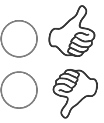 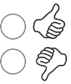 หมวด 1 การนำองค์การหมวด 1 การนำองค์การหมวด 1 การนำองค์การ1.1 ระบบการนำองค์การที่สร้างความยั่งยืน1.1 ระบบการนำองค์การที่สร้างความยั่งยืน1.1 ระบบการนำองค์การที่สร้างความยั่งยืน1.1.1ผู้บริหารกำหนดทิศทางในการสร้างขีดความสามารถในการแข่งขันของประเทศอย่างไร (อธิบายพร้อมระบุผลลัพธ์ที่เกิดขึ้น) 
(ด้านเศรษฐกิจ/สังคม/สาธารณสุข/สิ่งแวดล้อม) (ระบุอย่างน้อย 2 ด้าน)- ด้านเศรษฐกิจ เช่น....................................- ด้านสังคม เช่น..........................................- ด้านสิ่งแวดล้อม เช่น..........................................- ด้านสาธารณสุข เช่น..........................................1.1.2ผู้บริหารกำหนดทิศทางองค์การที่รองรับพันธกิจปัจจุบัน โดยทิศทางขององค์การ
คือ …...................1.1.3ผู้บริหารกำหนดทิศทาง เพื่อให้เกิดการสร้างนวัตกรรมที่มุ่งเน้นผู้รับบริการและผู้มีส่วนได้ส่วนเสียอย่างไร (อธิบายพร้อมระบุผลลัพธ์ที่เกิดขึ้น) 
……………..............1.1.4ผู้บริหารได้คำนึงถึงผลกระทบต่อสังคมที่เกิดขึ้นจากการดำเนินการของหน่วยงาน ทั้งเชิงบวก 
เชิงลบ ทั้งทางตรงและทางอ้อม เช่น…..................................1.1.5ผู้บริหารกำหนดทิศทาง เพื่อให้เกิดการสร้างวัฒนธรรมที่มุ่งเน้นผู้รับบริการและผู้มีส่วนได้ส่วนเสีย อย่างไร อธิบายพร้อมระบุผลลัพธ์ที่เกิดขึ้น ………………………ยังไม่มีการดำเนินการในเรื่องดังกล่าวยังไม่มีการดำเนินการในเรื่องดังกล่าวอยู่ในระหว่างดำเนินการอยู่ในระหว่างดำเนินการ1.2 การป้องกันการทุจริตและสร้างความโปร่งใส1.2 การป้องกันการทุจริตและสร้างความโปร่งใส1.2 การป้องกันการทุจริตและสร้างความโปร่งใส1.2.1มีการกำหนดนโยบายและสร้างวัฒนธรรมด้านป้องกันทุจริตและสร้างความโปร่งใส  
เช่น...................1.2.2หน่วยงานมีแนวปฏิบัติที่เป็นเลิศ หรือมีต้นแบบในด้านความโปร่งใสในการปฏิบัติงานที่สามารถเป็นตัวอย่างที่ดีในการดำเนินการได้ เช่น .......................1.2.3มีการนำเทคโนโลยี ดิจิทัลมาใช้ในการติดตามและเกี่ยวกับการป้องกันการทุจริตและสร้างความโปร่งใสอย่างไร (อธิบายพร้อมระบุประโยชน์ที่เกิดขึ้น)……………………………………….............1.2.4มีมาตรการเกี่ยวกับการป้องกันการทุจริตและสร้างความโปร่งใส คือ.................................1.2.5มีการนำเทคโนโลยีมาใช้ในการรายงานผลการดำเนินงานต่อสาธารณะ โดยเทคโนโลยี ได้แก่ … (กรณีเปิดเผยผ่านเว็บไซต์ กรุณาแนบลิ้งก์ที่สามารถเข้าถึงข้อมูลได้โดยตรง)1.2.6หน่วยงานได้รับรางวัลด้านความโปร่งใสจากองค์การภายนอกทั้งในและต่างประเทศ 
ได้แก่.............................ยังไม่มีการดำเนินการในเรื่องดังกล่าวยังไม่มีการดำเนินการในเรื่องดังกล่าวอยู่ในระหว่างดำเนินการอยู่ในระหว่างดำเนินการ1.3 การมุ่งเน้นผลสัมฤทธิ์ผ่านการสร้างการมีส่วนร่วมของบุคลากร และเครือข่ายทั้งภายในและภายนอก1.3 การมุ่งเน้นผลสัมฤทธิ์ผ่านการสร้างการมีส่วนร่วมของบุคลากร และเครือข่ายทั้งภายในและภายนอก1.3 การมุ่งเน้นผลสัมฤทธิ์ผ่านการสร้างการมีส่วนร่วมของบุคลากร และเครือข่ายทั้งภายในและภายนอก1.3.1ผลสำเร็จที่เกิดขึ้นจากการพัฒนาร่วมกันกับเครือข่ายภายนอก (ภาคเอกชน ประชาชน ท้องถิ่น) 
ในการสร้างนวัตกรรม ได้แก่ นวัตกรรมการทำงานที่ทำร่วมกับเครือข่าย คือ................................................ นวัตกรรมการให้บริการที่ทำงานร่วมกับเครือข่าย คือ...................................1.3.2มีการพัฒนากลไก/แนวทางที่เอื้อให้เครือข่ายทั้งภายในและภายนอก เข้ามามีส่วนร่วมในการทำงานอย่างไร  (ระบุแนวทางการดำเนินการของแต่ละกลุ่มเครือข่าย)
(อธิบาย) ……………………………………………………….1.3.3มีการสร้างนวัตกรรมเชิงนโยบายที่ก่อให้เกิดเครือข่ายความร่วมมือทั้งภายในและภายนอกองค์กร โดยมีเครือข่ายภายนอก คือ….................ร่วมดำเนินการ 
โดยนโยบายนั้น คือ…........................................
ผลจากความร่วมมือ สามารถแก้ปัญหาที่ซับซ้อนในระดับประเทศ เรื่อง….................................1.3.4มีแนวทางสื่อสาร/สร้างสภาพแวดล้อมที่กระตุ้นในบุคลากรมีส่วนร่วม มีความมุ่งมั่น 
ตั้งใจให้เกิดการทำงานอย่างสัมฤทธิ์ผล เช่น...................................................................................ยังไม่มีการดำเนินการในเรื่องดังกล่าวยังไม่มีการดำเนินการในเรื่องดังกล่าวอยู่ในระหว่างดำเนินการอยู่ในระหว่างดำเนินการ1.4 การคำนึงถึงผลกระทบต่อสังคมทั้งในระยะสั้น และระยะยาว1.4 การคำนึงถึงผลกระทบต่อสังคมทั้งในระยะสั้น และระยะยาว1.4 การคำนึงถึงผลกระทบต่อสังคมทั้งในระยะสั้น และระยะยาว1.4.1มีมาตรการป้องกัน/แก้ไขผลกระทบเชิงลบต่อสังคม ที่อาจเกิดขึ้นจากการดำเนินงานของหน่วยงาน โดยมาตรการนั้นคือ….........1.4.2มีการรายงานผลกระทบที่อาจเกิดขึ้นจากการดำเนินงานของหน่วยงานเพื่อนำไปสู่การแก้ไขปัญหาอย่างทันการณ์ โดย การใช้เทคโนโลยีและดิจิทัลที่ทันสมัยในการติดตาม รายงานผลกระทบ (ระบุเทคโนโลยีที่ใช้ และตัวอย่างการดำเนินการ) โดย…….................................................... การใช้เครือข่าย ได้แก่…..................................ในการเฝ้าระวังผลกระทบเรื่อง…...........................................1.4.3มีการกำหนดตัวชี้วัดการดำเนินการด้านการจัดการผลกระทบเชิงลบต่อสังคม เช่น..........
และมีการติดตามผลดำเนินการอย่างต่อเนื่องทุก..........เดือน/ปี/........1.4.4มีการวิเคราะห์ คาดการณ์และติดตามผลกระทบของการดำเนินงานของหน่วยงานที่ส่งผลต่อด้านเศรษฐกิจ สังคม สาธารณสุขและสิ่งแวดล้อม (ตอบอย่างน้อย 2 ด้าน)ด้านเศรษฐกิจ ผลกระทบที่คาดการณ์ คือ ………………….. มาตรการจัดการ คือ……................ผลการติดตาม คือ….........….....- ด้านสังคม ผลกระทบที่คาดการณ์ คือ………………………. มาตรการจัดการ คือ……......................ผลการติดตาม คือ….................- ด้านสาธารณสุข  ผลกระทบที่คาดการณ์ คือ…………………มาตรการจัดการ คือ……............
ผลการติดตาม คือ…….............- ด้านสิ่งแวดล้อม  ผลกระทบที่คาดการณ์ คือ………………..มาตรการจัดการ คือ……............
ผลการติดตาม คือ…................ยังไม่มีการดำเนินการในเรื่องดังกล่าวยังไม่มีการดำเนินการในเรื่องดังกล่าวอยู่ในระหว่างดำเนินการอยู่ในระหว่างดำเนินการหมวด 2  การวางแผนเชิงยุทธศาสตร์หมวด 2  การวางแผนเชิงยุทธศาสตร์หมวด 2  การวางแผนเชิงยุทธศาสตร์2.1 แผนยุทธศาสตร์ที่ตอบสนองความท้าทาย สร้างนวัตกรรม การเปลี่ยนแปลง และมุ่งเน้นประโยชน์สุขประชาชน2.1 แผนยุทธศาสตร์ที่ตอบสนองความท้าทาย สร้างนวัตกรรม การเปลี่ยนแปลง และมุ่งเน้นประโยชน์สุขประชาชน2.1 แผนยุทธศาสตร์ที่ตอบสนองความท้าทาย สร้างนวัตกรรม การเปลี่ยนแปลง และมุ่งเน้นประโยชน์สุขประชาชน2.1.1หน่วยงานของท่านมีแผนยุทธศาสตร์ที่สามารถตอบสนองต่อ ความท้าทาย คือ…….......โดยมียุทธศาสตร์ที่ตอบสนองความท้าทายได้แก่…….... การเปลี่ยนแปลงในอนาคต คือ……............โดยมียุทธศาสตร์ที่ตอบสนองการเปลี่ยนแปลง
ในอนาคต และรองรับการขับเคลื่อนสู่องค์การดิจิทัล ได้แก่…….............… ความต้องการของประชาชน  คือ……..โดยมียุทธศาสตร์ที่ตอบสนองต่อความต้องการและประโยชน์สุขของประชาชน ได้แก่…….....2.1.2มีแผนยุทธศาสตร์และแผนงานที่ เพิ่มขีดความสามารถในการปฏิบัติราชการ เช่น…………………………………………………… รองรับการเปลี่ยนแปลงด้านเทคโนโลยีดิจิทัล เช่น……………………………………………………………..2.1.3กระบวนการสร้างยุทธศาสตร์ มีการคำนึงถึง การมีส่วนร่วมของบุคลากร เครือข่าย โดย….......... ประโยชน์/ความต้องการของผู้รับบริการและผู้มีส่วนได้ส่วนเสีย โดย…......................... สภาพแวดล้อมทั้งภายในและภายนอก เช่น .......................................................ยังไม่มีการดำเนินการในเรื่องดังกล่าวยังไม่มีการดำเนินการในเรื่องดังกล่าวอยู่ในระหว่างดำเนินการอยู่ในระหว่างดำเนินการ2.2 เป้าหมายเชิงยุทธศาสตร์ทั้งระยะสั้นและระยะยาวสอดคล้องพันธกิจและยุทธศาสตร์ชาติ2.2 เป้าหมายเชิงยุทธศาสตร์ทั้งระยะสั้นและระยะยาวสอดคล้องพันธกิจและยุทธศาสตร์ชาติ2.2 เป้าหมายเชิงยุทธศาสตร์ทั้งระยะสั้นและระยะยาวสอดคล้องพันธกิจและยุทธศาสตร์ชาติ2.2.1มีการวิเคราะห์ผลกระทบของเป้าหมายและตัวชี้วัดของหน่วยงานต่อการบรรลุยุทธศาสตร์ชาติ
ทั้งในระยะสั้นและระยะยาว เช่น เป้าหมายเชิงยุทธศาสตร์ของหน่วยงาน คือ.........ผลกระทบ คือ…....................
กระทบต่อยุทธศาสตร์ ด้าน…........................... ตัวชี้วัด คือ……........ผลกระทบ คือ…..........กระทบต่อยุทธศาสตร์ ด้าน…............2.2.2มีการกำหนดเป้าหมายยุทธศาตร์และตัวชี้วัดระยะสั้นและระยะยาว โดย เป้าหมายระยะสั้น คือ….......… มีตัวชี้วัดเชิงยุทธศาสตร์ที่ตอบเป้าหมาย ได้แก่............... เป้าหมายระยะยาว คือ.........…. มีตัวชี้วัดเชิงยุทธศาสตร์ที่ตอบเป้าหมาย ได้แก่................2.2.3มีการวิเคราะห์ความเสี่ยง/ผลกระทบ และมีแผน/แนวทางที่รองรับความเสี่ยง/ผลกระทบ ความเสี่ยงที่อาจเกิดขึ้นและส่งผลต่อแผนงานและเป้าประสงค์ต่อหน่วยงานโดยหน่วยงาน
มีความเสี่ยงที่สำคัญ เช่น…………แผนงาน/แนวทางที่รองรับความเสี่ยงคือ…...... ผลกระทบที่อาจเกิดขึ้นและส่งผลต่อประเทศด้านเศรษฐกิจ/สังคม/สาธารณสุข/สิ่งแวดล้อมโดยหน่วยงานมีความเสี่ยงที่สำคัญ เช่น…………....……แผนงาน/แนวทางที่รองรับผลกระทบคือ….......................ยังไม่มีการดำเนินการในเรื่องดังกล่าวยังไม่มีการดำเนินการในเรื่องดังกล่าวอยู่ในระหว่างดำเนินการอยู่ในระหว่างดำเนินการ2.3 แผนขับเคลื่อนในทุกระดับและทุกภาคส่วน2.3 แผนขับเคลื่อนในทุกระดับและทุกภาคส่วน2.3 แผนขับเคลื่อนในทุกระดับและทุกภาคส่วน2.3.1แผนการดำเนินงาน/แผนปฏิบัติการ มีความสอดคล้องกับยุทธศาสตร์ทุกด้าน และมีการกำหนดขั้นตอนการดำเนินงาน ระยะเวลา และผู้รับผิดชอบที่ชัดเจน (อธิบายความสอดคล้องระหว่างแผนยุทธศาสตร์และแผนปฏิบัติการ)..........................................2.3.2แผนการดำเนินงาน/แผนปฏิบัติการ มีการคำนึงถึงประสิทธิภาพและประสิทธิผล (ทำน้อยได้มาก) การลดต้นทุน เพิ่มความรวดเร็ว และสร้างคุณค่าต่อประชาชน โดยใช้วิธีการ เช่น- ใช้ประโยชน์จากเทคโนโลยีดิจิทัลมาปรับปรุงกระบวนการ/การบริการ ได้แก่..........................- การปรับปรุงกระบวนการ ลดการทำซ้ำและความผิดพลาด ได้แก่ .........................................- การใช้นวัตกรรมในการปฏิบัติงาน ได้แก่ ........................................................2.3.3แผนดำเนินงาน/แผนปฏิบัติการ สนับสนุนความสำเร็จของยุทธศาสตร์ แผนฯ มีการบูรณาการร่วมกับแผนการพัฒนาขีดความสามารถและอัตรากำลัง 
โดย............................................................. แผนฯ รองรับการเปลี่ยนแปลงด้านเทคโนโลยี โดย.............................................................. แผนการใช้ทรัพยากรและการใช้ข้อมูลผ่านเครือข่ายทั้งภายในและภายนอก 
โดย..............................................................ยังไม่มีการดำเนินการในเรื่องดังกล่าวยังไม่มีการดำเนินการในเรื่องดังกล่าวอยู่ในระหว่างดำเนินการอยู่ในระหว่างดำเนินการ2.4 การติดตามผลการบรรลุเป้าหมาย การแก้ไขปัญหา และการรายงานผล2.4 การติดตามผลการบรรลุเป้าหมาย การแก้ไขปัญหา และการรายงานผล2.4 การติดตามผลการบรรลุเป้าหมาย การแก้ไขปัญหา และการรายงานผล2.4.1หน่วยงานมีแผนในการเตรียมความพร้อมต่อการปรับเปลี่ยนแผนในเชิงรุกที่เกิดจากการนำผลการวิเคราะห์ คาดการณ์ ไปออกแบบและกำหนดนโยบาย เพื่อให้เกิดผลลัพธ์
ที่ดีในการแก้ไขปัญหาที่ซับซ้อนและเกิดผลกระทบในวงกว้าง (Big Impact) ได้แก่- สถานการณ์ที่อาจส่งผลกระทบต่อแผน คือ…......................................................- การเตรียมความพร้อม ได้แก่.................................................................................- แผนการจัดการเชิงรุก ได้แก่…...............................................................................2.4.2มีระบบในการติดตามผลการดำเนินการตามแผนการดำเนินงาน/แผนปฏิบัติการ หน่วยงานมีระบบในการติดตามผลการดำเนินการตามแผนยุทธศาสตร์ ทั้งระยะสั้น
และระยะยาว ได้แก่…................................... หน่วยงานมีระบบรายงานผลการดำเนินงานต่อสาธารณะ ได้แก่…....................................2.4.3หน่วยงานมีการวิเคราะห์และคาดการณ์ผลการดำเนินงานตามแผน และทบทวนแผน เพื่อให้ทัน
ต่อการเปลี่ยนแปลง ได้แก่.......................................- การคาดการณ์ ได้แก่…...........................................................................................- การปรับแผนให้สอดคล้องกับการคาดการณ์ ได้แก่…........................................ยังไม่มีการดำเนินการในเรื่องดังกล่าวยังไม่มีการดำเนินการในเรื่องดังกล่าวอยู่ในระหว่างดำเนินการอยู่ในระหว่างดำเนินการหมวด 3 การให้ความสำคัญกับผู้รับบริการและผู้มีส่วนได้ส่วนเสียหมวด 3 การให้ความสำคัญกับผู้รับบริการและผู้มีส่วนได้ส่วนเสียหมวด 3 การให้ความสำคัญกับผู้รับบริการและผู้มีส่วนได้ส่วนเสีย3.1 ระบบข้อมูลและสารสนเทศที่ทันสมัยเพื่อนำมาใช้ประโยชน์ในการพัฒนาการให้บริการและการเข้าถึง3.1 ระบบข้อมูลและสารสนเทศที่ทันสมัยเพื่อนำมาใช้ประโยชน์ในการพัฒนาการให้บริการและการเข้าถึง3.1 ระบบข้อมูลและสารสนเทศที่ทันสมัยเพื่อนำมาใช้ประโยชน์ในการพัฒนาการให้บริการและการเข้าถึง3.1.1มีการใช้ข้อมูลและเทคโนโลยีสารสนเทศมาวิเคราะห์แนวโน้มการเปลี่ยนแปลงที่จะเกิดขึ้น 
โดยแนวโน้มการเปลี่ยนแปลงนั้น คือ.....................เพื่อนำไปสู่การวางนโยบายเชิงรุก คือ…………………………………………… และผลการวิเคราะห์ข้อมูลของผู้รับบริการและผู้มีส่วนได้
ส่วนเสีย เพื่อวางนโยบายเชิงรุกที่มุ่งเน้นตอบสนองความต้องการของผู้รับบริการ
และผู้มีส่วนได้ส่วนเสียทั้งในปัจจุบันและอนาคต  3.1.2มีการค้นหาและรวบรวมข้อมูลความต้องการและความคาดหวังของผู้รับบริการและผู้มีส่วนได้ส่วนเสีย โดยใช้ข้อมูลและสารสนเทศ ได้แก่….......................นำมาตอบสนองความต้องการ
ของผู้รับบริการและผู้มีส่วนได้ส่วนเสีย คือ..........................3.1.3มีการใช้ประโยชน์จากเทคโนโลยี ดิจิทัล คือ...............................มาใช้ในการค้นหา รวบรวมข้อมูลและนำมาวิเคราะห์ความต้องการและความคาดหวังผู้รับบริการและผู้มีส่วนได้ส่วนเสีย คือ………………………………………ยังไม่มีการดำเนินการในเรื่องดังกล่าวยังไม่มีการดำเนินการในเรื่องดังกล่าวอยู่ในระหว่างดำเนินการอยู่ในระหว่างดำเนินการ3.2 การประเมินความพึงพอใจและความผูกพันของผู้รับบริการและผู้มีส่วนได้ส่วนเสียเพื่อนำมาใช้ประโยชน์3.2 การประเมินความพึงพอใจและความผูกพันของผู้รับบริการและผู้มีส่วนได้ส่วนเสียเพื่อนำมาใช้ประโยชน์3.2 การประเมินความพึงพอใจและความผูกพันของผู้รับบริการและผู้มีส่วนได้ส่วนเสียเพื่อนำมาใช้ประโยชน์3.2.1มีการนำผลการประเมินความพึงพอใจและความผูกพันและมีการรวบรวมข้อมูลความต้องการของกลุ่มผู้รับบริการและผู้มีส่วนได้ส่วนเสียจากฐานข้อมูลแหล่งอื่นๆ ฐานข้อมูลนั้น ได้แก่….............. มาใช้เพื่อวางแผนยุทธศาสตร์การให้บริการ หรือ สร้างนวัตกรรมการให้บริการคือ................3.2.2มีการนำผลประเมินความพึงพอใจและความผูกพันของผู้รับบริการและผู้มีส่วนได้ส่วนเสีย 
มาวิเคราะห์ เพื่อ หาแนวทางมาวิเคราะห์เพื่อแก้ไขปัญหาเชิงรุก โดยปัญหาคือ……….....………
วิธีการแก้ไขเชิงรุกคือ…...................… หาความต้องการของผู้รับบริการและผู้มีส่วนได้ส่วนเสีย โดยผู้รับบริการที่มีความสำคัญ 2 ลำดับแรก คือ........... มีความต้องการ คือ................. และผู้มีส่วนได้ส่วนเสียที่มีความสำคัญ 2 ลำดับแรก คือ...........มีความต้องการ คือ................. หาแนวทางการปรับปรุงกระบวนการทำงาน คือ....................................................ยังไม่มีการดำเนินการในเรื่องดังกล่าวยังไม่มีการดำเนินการในเรื่องดังกล่าวอยู่ในระหว่างดำเนินการอยู่ในระหว่างดำเนินการ3.3 การสร้างนวัตกรรมการบริการที่สร้างความแตกต่าง และสามารถตอบสนองความต้องการเฉพาะ3.3 การสร้างนวัตกรรมการบริการที่สร้างความแตกต่าง และสามารถตอบสนองความต้องการเฉพาะ3.3 การสร้างนวัตกรรมการบริการที่สร้างความแตกต่าง และสามารถตอบสนองความต้องการเฉพาะ3.3.1มีการสร้างนวัตกรรมที่สามารถตอบสนองความต้องการของผู้รับบริการและผู้มีส่วนได้ส่วนเสียได้เฉพาะกลุ่ม คือ..............................3.3.2มีการสร้างนวัตกรรมที่สามารถตอบสนองความต้องการของผู้รับบริการและผู้มีส่วนได้ส่วนเสียได้ภาพรวม คือ..................................3.3.3มีการสร้างนวัตกรรมที่ให้ผู้รับบริการและผู้มีส่วนได้ส่วนเสียสามารถออกแบบการรับบริการได้เฉพาะบุคคล  คือ.........................ยังไม่มีการดำเนินการในเรื่องดังกล่าวยังไม่มีการดำเนินการในเรื่องดังกล่าวอยู่ในระหว่างดำเนินการอยู่ในระหว่างดำเนินการ3.4 กระบวนการแก้ไขข้อร้องเรียนที่รวดเร็ว และสร้างสรรค์3.4 กระบวนการแก้ไขข้อร้องเรียนที่รวดเร็ว และสร้างสรรค์3.4 กระบวนการแก้ไขข้อร้องเรียนที่รวดเร็ว และสร้างสรรค์3.4.1มีวิธีการตอบสนองกลับและแก้ปัญหาเบื้องต้นอย่างเชิงรุก รวดเร็ว ทันกาล โดย…...................
เพื่อสร้างความมั่นใจในการแก้ไขข้อร้องเรียน และเกิดความพึงพอใจ3.4.2มีมาตรฐานการจัดการข้อร้องเรียน มีช่องทางหลักการรับเรื่องร้องเรียน ระบุขั้นตอนและผู้รับผิดชอบการรับเรื่องร้องเรียน กำหนดระยะเวลาการจัดการข้อร้องเรียน ตามลักษณะความสำคัญของข้อร้องเรียน การติดตาม และประเมินผลการจัดการข้อร้องเรียน3.4.3มีการรวบรวมข้อมูล สถิติข้อร้องเรียนมาเรียนรู้ และวิเคราะห์หาทางแก้ไขเพื่อลดอัตรา
ข้อร้องเรียนที่พบบ่อย/ร้องเรียนซ้ำ ตอบสนองข้อร้องเรียน โดยข้อร้องเรียนที่พบบ่อย/ร้องเรียนซ้ำ คือ….............. และมีแนวทางในการแก้ไข คือ…................3.4.4มีช่องทางการตอบสนองกลับต่อข้อร้องเรียนภายในระยะเวลาที่กำหนด โดยวิธี...................3.4.5มีการใช้เทคโนโลยีในการสื่อสารและสนับสนุนระบบการจัดการข้อร้องเรียนที่มีประสิทธิผล จนก่อให้เกิดความผูกพันของผู้รับบริการต่อหน่วยงาน 
ยกตัวอย่างที่สะท้อนให้เห็นความผูกพันของผู้รับบริการที่เกิดจากการนำระบบดังกล่าวมาใช้ในการจัดการและสื่อสารเกี่ยวกับเรื่องร้องเรียน คือ ….......................ยังไม่มีการดำเนินการในเรื่องดังกล่าวยังไม่มีการดำเนินการในเรื่องดังกล่าวอยู่ในระหว่างดำเนินการอยู่ในระหว่างดำเนินการหมวด 4 การวัด วิเคราะห์ และจัดการความรู้หมวด 4 การวัด วิเคราะห์ และจัดการความรู้หมวด 4 การวัด วิเคราะห์ และจัดการความรู้4.1 การใช้ข้อมูลในการกำหนดตัววัดเพื่อติดตามงาน และการเปิดเผยข้อมูลต่อสาธารณะ4.1 การใช้ข้อมูลในการกำหนดตัววัดเพื่อติดตามงาน และการเปิดเผยข้อมูลต่อสาธารณะ4.1 การใช้ข้อมูลในการกำหนดตัววัดเพื่อติดตามงาน และการเปิดเผยข้อมูลต่อสาธารณะ4.1.1มีการกำหนดสารสนเทศที่สำคัญเพื่อ ประกอบการตัดสินใจของผู้บริหาร โดยสารสนเทศนั้น คือ…................ การปฏิบัติงานของเจ้าหน้าที่ โดยสารสนเทศนั้น คือ…................ การใช้ประโยชน์/สร้างการรับรู้ต่อประชาชน โดยสารสนเทศนั้น คือ…................4.1.2การจัดการข้อมูลและสารสนเทศเป็น ดังนี้ มีความน่าเชื่อถือ (อธิบายการจัดการเพื่อให้ข้อมูลมีความน่าเชื่อถือ)……………………… มีความพร้อมใช้งานและข้อมูลทันสมัย (ระบุเว็บไซต์ของหน่วยงาน หรือแนบลิ้งก์ที่สามารถเข้าถึงข้อมูลได้โดยตรง) …………………………………………… สะดวกต่อผู้ใช้งาน (อธิบายแนวทางการจัดการเพื่อให้สะดวกต่อการใช้งาน……………………………………………4.1.3ข้อมูลสารสนเทศถูกนำมาวิเคราะห์ ประมวลผลและสามารถนำไปเผยแพร่ในรูปแบบที่เข้าใจง่ายเพื่อการใช้ประโยชน์ของสาธารณะ 
ได้แก่...............................................................(ระบุลิงก์ที่เผยแพร่ข้อมูล)ยังไม่มีการดำเนินการในเรื่องดังกล่าวยังไม่มีการดำเนินการในเรื่องดังกล่าวอยู่ในระหว่างดำเนินการอยู่ในระหว่างดำเนินการ4.2 การวิเคราะห์ผลจากข้อมูล และตัววัด เพื่อนำไปสู่การพัฒนาและแก้ไขปัญหา4.2 การวิเคราะห์ผลจากข้อมูล และตัววัด เพื่อนำไปสู่การพัฒนาและแก้ไขปัญหา4.2 การวิเคราะห์ผลจากข้อมูล และตัววัด เพื่อนำไปสู่การพัฒนาและแก้ไขปัญหา4.2.1หน่วยงานมีการรวบรวมและจัดทำข้อมูลขนาดใหญ่ (big data) เพื่อนำมาใช้ในการปรับปรุง/พัฒนาการทำงานอย่างไร (อธิบายแนวทางการดำเนินการ การนำข้อมูลไปใช้ และผลที่เกิดขึ้น)  ……......4.2.2หน่วยงานมีการวิเคราะห์ข้อมูลขนาดใหญ่ เพื่อนำไปใช้ค้นหาสาเหตุของปัญหา คือ…..........และแก้ปัญหาเชิงนโยบายโดย…........4.2.3หน่วยงานมีการนำเทคโนโลยี มาใช้ในการจัดการข้อมูลขนาดใหญ่ เชื่อมโยงผลการวิเคราะห์เพื่อตอบสนองต่อสถานการณ์ และคาดการณ์ผลลัพธ์ สนับสนุนการตัดสินใจอย่างมีประสิทธิภาพในทุกระดับ โดยเทคโนโลยีที่นำมาใช้ คือ…........... สามารถตอบสนองต่อสถานการณ์ และคาดการณ์ผลลัพธ์ได้ โดยยกตัวอย่างสถานการณ์และผลลัพธ์…..................4.2.4มีการวิเคราะห์ข้อมูลผลการดำเนินงานโดยเปรียบเทียบกับคู่เทียบที่สำคัญ เช่น การเปรียบเทียบข้อมูล............................ กับคู่เทียบ คือ........................ยังไม่มีการดำเนินการในเรื่องดังกล่าวยังไม่มีการดำเนินการในเรื่องดังกล่าวอยู่ในระหว่างดำเนินการอยู่ในระหว่างดำเนินการ4.3 การจัดการความรู้ และใช้องค์ความรู้เพื่อเรียนรู้ พัฒนา แก้ปัญหา และสร้างนวัตกรรม4.3 การจัดการความรู้ และใช้องค์ความรู้เพื่อเรียนรู้ พัฒนา แก้ปัญหา และสร้างนวัตกรรม4.3 การจัดการความรู้ และใช้องค์ความรู้เพื่อเรียนรู้ พัฒนา แก้ปัญหา และสร้างนวัตกรรม4.3.1หน่วยงานมีการถ่ายทอดความรู้อย่างเป็นระบบ โดยวิธี.................................................4.3.2หน่วยงานมีการเชื่อมโยงองค์ความรู้กับองค์กรภายนอก เช่น..........................
เพื่อนำไปใช้สร้าง/พัฒนานวัตกรรม/แก้ปัญหา คือ...............................4.3.3หน่วยงานมีกระบวนการจัดการความรู้ (รวบรวม วิเคราะห์) คือ................................4.3.4หน่วยงานมีการนำองค์ความรู้ ด้าน....................ไปใช้ในการปรับปรุงการทำงาน/แก้ปัญหา
จนเกิดเป็นแนวปฏิบัติที่ดี (Best Practices)/มาตรฐานใหม่ คือ.......................ยังไม่มีการดำเนินการในเรื่องดังกล่าวยังไม่มีการดำเนินการในเรื่องดังกล่าวอยู่ในระหว่างดำเนินการอยู่ในระหว่างดำเนินการ4.4 การบริหารจัดการข้อมูล สารสนเทศ และปรับระบบการทำงานให้เป็นดิจิทัล4.4 การบริหารจัดการข้อมูล สารสนเทศ และปรับระบบการทำงานให้เป็นดิจิทัล4.4 การบริหารจัดการข้อมูล สารสนเทศ และปรับระบบการทำงานให้เป็นดิจิทัล4.4.1มีการวิเคราะห์ความเสี่ยงของระบบเทคโนโลยีดิจิทัล  โดยความเสี่ยงนั้น 
คือ...................................4.4.2หน่วยงานมีแผนงานรองรับการเปลี่ยนรูปแบบการทำงานเพื่อจัดการข้อมูลและสารสนเทศ 
ตามมาตรฐานกำกับข้อมูล และรองรับระบบเทคโนโลยีดิจิทัล 
โดยสาระสำคัญของแผน คือ.................................4.4.3หน่วยงานมีการนำเทคโนโลยีดิจิทัล มาใช้เพื่อเพิ่มประสิทธิภาพของกระบวนการทำงาน ใช้ในการตัดสินใจ และใช้ประโยชน์อย่างมีประสิทธิผล
(อย่างน้อย 2 ข้อ) เช่น- การลดต้นทุน ระบุ เทคโนโลยีดิจิทัลที่นำมาใช้ ได้แก่ ..................................................- ติดตามการทำงานอย่างรวดเร็ว ระบุ เทคโนโลยีดิจิทัลที่นำมาใช้ ได้แก่ ....................- สร้างนวัตกรรมการให้บริการ ระบุ เทคโนโลยีดิจิทัลที่นำมาใช้ ได้แก่ ...........................- การเชื่อมโยงเครือข่ายและข้อมูลระหว่าง/ข้ามหน่วยงาน ระบุ กระบวนงาน ข้อมูล และระบบงานที่ดำเนินการเชื่อมโยง ได้แก่ .....................4.4.4แผนป้องกันระบบฐานข้อมูล และปฏิบัติการบนไซเบอร์ ให้สรุปสาระสำคัญของแผนป้องกันระบบฐานข้อมูล และปฏิบัติการบนไซเบอร์ พอสังเขป.................................4.4.5หน่วยงานมีตัววัดเพื่อใช้ติดตามแผนงานรองรับการเปลี่ยนรูปแบบการทำงาน โดยมีการจัดการข้อมูลสารสนเทศตามมาตรฐานกำกับข้อมูล เพื่อรองรับระบบเทคโนโลยีดิจิทัล เช่น............................4.4.6แผนรองรับต่อภัยพิบัติ/ภาวะฉุกเฉิน ให้ยกตัวอย่างแนวทางปฏิบัติเมื่อเกิดภัยพิบัติ/ภาวะฉุกเฉิน พอสังเขป.................................ยังไม่มีการดำเนินการในเรื่องดังกล่าวยังไม่มีการดำเนินการในเรื่องดังกล่าวอยู่ในระหว่างดำเนินการอยู่ในระหว่างดำเนินการหมวด 5  การมุ่งเน้นบุคลากรหมวด 5  การมุ่งเน้นบุคลากรหมวด 5  การมุ่งเน้นบุคลากร5.1 ระบบการจัดการบุคลากรที่ตอบสนองต่อยุทธศาสตร์และสร้างแรงจูงใจ5.1 ระบบการจัดการบุคลากรที่ตอบสนองต่อยุทธศาสตร์และสร้างแรงจูงใจ5.1 ระบบการจัดการบุคลากรที่ตอบสนองต่อยุทธศาสตร์และสร้างแรงจูงใจ5.1.1มีการประเมินขีดความสามารถและอัตรากำลังด้านบุคลากร โดย (ระบุอย่างน้อย 2 ภารกิจ)ภารกิจที่ 1 คือ ................. และขีดความสามารถของบุคลากรที่ตอบสนองภารกิจ คือ................ภารกิจที่ 2  คือ ................. และขีดความสามารถของบุคลากรที่ตอบสนองภารกิจ คือ...............ภารกิจที่ 3 คือ ................. และขีดความสามารถของบุคลากรที่ตอบสนองภารกิจ คือ................ภารกิจที่ 4 คือ ................. และขีดความสามารถของบุคลากรที่ตอบสนองภารกิจ คือ................5.1.2มีระบบการบริหารทรัพยากรบุคคล โดยมีนโยบายการส่งเสริมด้านต่างๆ ดังนี้: แนวทางที่เสริมสร้างความคล่องตัวในการทำงานและตัดสินใจ โดยแนวทางนั้น คือ…............. ส่งเสริมให้บุคลากรริเริ่ม สร้างสรรค์ เพื่อให้เกิดการสร้างนวัตกรรมการทำงาน เกิดผลงานที่มีสมรรถนะสูง (high performer)
โดยวิธีการ.......................................5.1.3มีการจัดการด้านบุคลากร รองรับความก้าวหน้า การเปลี่ยนแปลง ทักษะ หน้าที่ และลักษณะงาน โดยเปิดโอกาสให้บุคลากรมีส่วนร่วมในการวางแผนการพัฒนา โดย................................................5.1.4มีการกระตุ้นให้บุคลากรเกิดแรงจูงใจรองรับความก้าวหน้าและการเปลี่ยนแปลง เพื่อการทำงานที่มีประสิทธิภาพสูง 
โดย....................................5.1.5มีการวางแผนกำลังคน และมีการเตรียมพร้อมรองรับการเปลี่ยนแปลงในอนาคต 
โดยการเปลี่ยนแปลงในอนาคตที่ส่งผลกระทบต่อองค์การ คือ......................... 
มีการวางแผนกำลังคน โดย...................ยังไม่มีการดำเนินการในเรื่องดังกล่าวยังไม่มีการดำเนินการในเรื่องดังกล่าวอยู่ในระหว่างดำเนินการอยู่ในระหว่างดำเนินการ5.2 ระบบการทำงานที่มีประสิทธิภาพ คล่องตัว มุ่งผลสัมฤทธิ์5.2 ระบบการทำงานที่มีประสิทธิภาพ คล่องตัว มุ่งผลสัมฤทธิ์5.2 ระบบการทำงานที่มีประสิทธิภาพ คล่องตัว มุ่งผลสัมฤทธิ์5.2.1มีการทำงานเป็นทีมที่ข้ามกลุ่ม/กอง/สำนัก เพื่อผลสำเร็จของงานที่มีสมรรถนะสูงร่วมกัน โดย..................... 
(ระบุรูปแบบของทีมงาน/องค์ประกอบของทีม) และมีผลสำเร็จของงาน คือ ............................5.2.2มีการสร้างสภาพแวดล้อมทั้งทางกายภาพและบรรยากาศที่สนับสนุนให้เกิดการทำงาน
ที่คล่องตัว สามารถทำงานได้สะดวกและเกิดประสิทธิภาพสูงระดับองค์การ 
โดยวิธีการ.......................................5.2.3มีการพัฒนาครอบคลุมทุกมิติไปสู่องค์การดิจิทัล (บุคลากร ระบบ ข้อมูล กระบวนงาน และเทคโนโลยี) คือ.....................................5.2.4มีการสร้างสภาพแวดล้อม ที่เอื้อให้บุคลากร มีความรับผิดชอบ/กล้าตัดสินใจ โดย.................................... การเข้าถึงข้อมูล เพื่อใช้สนับสนุนการทำงานและการแก้ปัญหา โดย...................................ยังไม่มีการดำเนินการในเรื่องดังกล่าวยังไม่มีการดำเนินการในเรื่องดังกล่าวอยู่ในระหว่างดำเนินการอยู่ในระหว่างดำเนินการ5.3 การสร้างวัฒนธรรมการทำงานที่เป็นมืออาชีพ การสร้างความผูกพันและความเป็นเจ้าของให้แก่บุคลากร5.3 การสร้างวัฒนธรรมการทำงานที่เป็นมืออาชีพ การสร้างความผูกพันและความเป็นเจ้าของให้แก่บุคลากร5.3 การสร้างวัฒนธรรมการทำงานที่เป็นมืออาชีพ การสร้างความผูกพันและความเป็นเจ้าของให้แก่บุคลากร5.3.1มีการค้นหาปัจจัยที่ส่งผลต่อความผูกพันของบุคลากร โดยปัจจัยที่ส่งผลต่อความผูกพัน 
ได้แก่............................................5.3.2ปลูกฝังค่านิยมในการทำงานที่เป็นมืออาชีพ โดยวิธีการ…....................5.3.3มีการปรับกระบวนการทางความคิด (mindset) และสร้างสรรสู่การสร้างนวัตกรรมของข้าราชการในทุกระดับ เพื่อให้มุ่งเน้นการทำงานในเชิงรุกและสร้างมูลค่าเพื่อประโยชน์สุขของประชาชน หน่วยงาน และส่วนรวม โดย.....................................5.3.4มีการเปิดโอกาสให้บุคลากรนำเสนอความคิดริเริ่ม โดย.........................และมีการสนับสนุนความคิดริเริ่มดังกล่าว โดย.............5.3.5มีการนำปัจจัยที่ส่งผลต่อความผูกพันของบุคลากร มาสร้างให้เกิดแรงจูงใจในการปฏิบัติงาน สร้างความร่วมมือและความรับผิดชอบ
โดย........................ยังไม่มีการดำเนินการในเรื่องดังกล่าวยังไม่มีการดำเนินการในเรื่องดังกล่าวอยู่ในระหว่างดำเนินการอยู่ในระหว่างดำเนินการ5.4 ระบบการพัฒนาบุคลากร5.4 ระบบการพัฒนาบุคลากร5.4 ระบบการพัฒนาบุคลากร5.4.1มีการพัฒนาบุคลากรให้มีทักษะ และสามารถปฏิบัติงานได้หลากหลาย โดย..................................5.4.2มีแผนการพัฒนาบุคลากรที่ตอบสนองยุทธศาสตร์ และสมรรถนะหลักขององค์การ ยุทธศาสตร์ ได้แก่..................... แผนพัฒนาบุคลากรที่ตอบสนองยุทธศาสตร์ 
คือ....................... สมรรถนะหลัก ได้แก่................ แผนพัฒนาบุคลากรที่ตอบสนองสมรรถนะหลัก 
คือ..................5.4.3มีการพัฒนาของบุคลากร ในด้านต่างๆ ที่ครอบคลุมเรื่อง ความรู้ ความสามารถในการแก้ไขปัญหา ได้แก่…................................................ ความรู้และทักษะดิจิทัล พร้อมตอบสนองต่อปัญหาที่ซับซ้อน และรองรับอนาคต ได้แก่...............................................................................5.4.4มีการพัฒนาบุคลากร และผู้นำให้มีความรอบรู้ เป็นนักคิด มีความสามารถในการตัดสินใจ 
มีความคิดเชิงวิกฤตที่จะพร้อมรับกับปัญหาที่มีความซับซ้อน โดย.................................ยังไม่มีการดำเนินการในเรื่องดังกล่าวยังไม่มีการดำเนินการในเรื่องดังกล่าวอยู่ในระหว่างดำเนินการอยู่ในระหว่างดำเนินการหมวด 6 การมุ่งเน้นระบบการปฏิบัติการหมวด 6 การมุ่งเน้นระบบการปฏิบัติการหมวด 6 การมุ่งเน้นระบบการปฏิบัติการ6.1 กระบวนการทำงานที่เชื่อมโยงตั้งแต่ต้นจนจบสู่ผลลัพธ์ที่ต้องการ6.1 กระบวนการทำงานที่เชื่อมโยงตั้งแต่ต้นจนจบสู่ผลลัพธ์ที่ต้องการ6.1 กระบวนการทำงานที่เชื่อมโยงตั้งแต่ต้นจนจบสู่ผลลัพธ์ที่ต้องการ6.1.1หน่วยงานมีการออกแบบ/ปรับปรุงกระบวนการทำงานที่มุ่งสู่ความเป็นเลิศ 
โดยกระบวนการนั้น คือกระบวนการ….................................. มุ่งสู่ความเป็นเลิศในเรื่อง…..........................กระบวนการ………………………………..มุ่งสู่ความเป็นเลิศในเรื่อง………………………….6.1.2หน่วยงานมีการติดตามควบคุมกระบวนการ โดย ใช้เทคโนโลยีดิจิทัล เช่น................................................ ใช้ตัวชี้วัด เช่น................................................................ ใช้ข้อมูล คือ....................................... ร่วมกับเครือข่าย คือ......................................6.1.3หน่วยงานออกแบบกระบวนการโดยคำนึงถึงความเชื่อมโยงตั้งแต่ต้นจนจบกระบวนการ แบบ end to end Process คิดเป็นร้อยละ.........................ของกระบวนการทั้งหมด ที่ต้องเชื่อมโยงกับหลายหน่วยงาน ระบุ (รายชื่อกระบวนการที่มีความเชื่อมโยงและหน่วยงานที่เกี่ยวข้อง)1) กระบวนการ……............………… หน่วยงานที่เกี่ยวข้อง ได้แก่……................………..2) กระบวนการ……............………… หน่วยงานที่เกี่ยวข้อง ได้แก่……................………..3) กระบวนการ……............………… หน่วยงานที่เกี่ยวข้อง ได้แก่……................………..6.1.4หน่วยงานมีผลงานที่โดดเด่นที่เกิดจากการบูรณาการการทำงานร่วมกับหน่วยงานต่างๆ 
โดยมีการนำระบบเทคโนโลยีดิจิทัลเข้ามาใช้ในการยกระดับประสิทธิภาพกระบวนการ ได้แก่- เทคโนโลยีที่นำมาใช้ คือ…...............................- กระบวนการที่ถูกยกระดับ คือ…...............................- ผลงานที่โดดเด่น คือ…...............................ยังไม่มีการดำเนินการในเรื่องดังกล่าวยังไม่มีการดำเนินการในเรื่องดังกล่าวอยู่ในระหว่างดำเนินการอยู่ในระหว่างดำเนินการ6.2 การสร้างนวัตกรรมในการปรับปรุงผลผลิต กระบวนการ และบริการ6.2 การสร้างนวัตกรรมในการปรับปรุงผลผลิต กระบวนการ และบริการ6.2 การสร้างนวัตกรรมในการปรับปรุงผลผลิต กระบวนการ และบริการ6.2.1หน่วยงานได้พัฒนานวัตกรรม/นำดิจิทัล เข้ามาใช้ เพื่อยกระดับประสิทธิภาพในการปฏิบัติงาน/การให้บริการ กระบวนการหลัก คือ.....................................นวัตกรรม/ดิจิทัลที่นำมาใช้ คือ......................... กระบวนการสนับสนุน คือ..............................นวัตกรรม/ดิจิทัลที่นำมาใช้ คือ.........................6.2.2หน่วยงานมีการปรับปรุงกระบวนหลักและกระบวนการสนับสนุน 
โดย................................6.2.3หน่วยงานมีผลงานนวัตกรรมที่โดดเด่น ที่สามารถแก้ไขปัญหาที่ซับซ้อน หรือส่งผลกระทบสูงต่อผู้รับบริการและผู้มีส่วนได้ส่วนเสียหน่วยงานมีผลงานนวัตกรรมที่โดดเด่น ที่สามารถแก้ไขปัญหาที่ซับซ้อน หรือส่งผลกระทบสูงต่อผู้รับบริการและผู้มีส่วนได้ส่วนเสีย นวัตกรรม คือ.................................................................................... นวัตกรรม คือ.................................................................................... ปัญหาที่ซับซ้อน หรือส่งผลกระทบสูง คือ....................................... ปัญหาที่ซับซ้อน หรือส่งผลกระทบสูง คือ.......................................ยังไม่มีการดำเนินการในเรื่องดังกล่าวยังไม่มีการดำเนินการในเรื่องดังกล่าวยังไม่มีการดำเนินการในเรื่องดังกล่าวอยู่ในระหว่างดำเนินการอยู่ในระหว่างดำเนินการอยู่ในระหว่างดำเนินการ6.3 การลดต้นทุนและการใช้ทรัพยากรเพื่อเพิ่มประสิทธิภาพและขีดความสามารถในการแข่งขัน6.3 การลดต้นทุนและการใช้ทรัพยากรเพื่อเพิ่มประสิทธิภาพและขีดความสามารถในการแข่งขัน6.3 การลดต้นทุนและการใช้ทรัพยากรเพื่อเพิ่มประสิทธิภาพและขีดความสามารถในการแข่งขัน6.3 การลดต้นทุนและการใช้ทรัพยากรเพื่อเพิ่มประสิทธิภาพและขีดความสามารถในการแข่งขัน6.3.1หน่วยงานได้มีการวิเคราะห์ต้นทุนของกระบวนการ ดังนี้หน่วยงานได้มีการวิเคราะห์ต้นทุนของกระบวนการ ดังนี้ กระบวนการหลักที่สำคัญ 2 ลำดับแรก กระบวนการหลักที่สำคัญ 2 ลำดับแรก- กระบวนการหลักที่สำคัญลำดับแรก คือ............................................
ต้นทุน คือ................................................เป้าหมายในการลดต้นทุนระยะสั้น ได้แก่ …...................... ระยะยาว ได้แก่..................................- กระบวนการหลักที่สำคัญลำดับแรก คือ............................................
ต้นทุน คือ................................................เป้าหมายในการลดต้นทุนระยะสั้น ได้แก่ …...................... ระยะยาว ได้แก่..................................- กระบวนการหลักที่สำคัญลำดับที่สอง คือ...................................
ต้นทุน คือ...................................เป้าหมายในการลดต้นทุนระยะสั้น ได้แก่ …....................... ระยะยาว ได้แก่ ................................- กระบวนการหลักที่สำคัญลำดับที่สอง คือ...................................
ต้นทุน คือ...................................เป้าหมายในการลดต้นทุนระยะสั้น ได้แก่ …....................... ระยะยาว ได้แก่ ................................ กระบวนการสนับสนุนที่สำคัญ 2 ลำดับแรก กระบวนการสนับสนุนที่สำคัญ 2 ลำดับแรก- กระบวนการสนับสนุนที่สำคัญลำดับแรก คือ...................................
ต้นทุน คือ...................................เป้าหมายในการลดต้นทุนระยะสั้น ได้แก่ …....................... ระยะยาว ได้แก่ ................................- กระบวนการสนับสนุนที่สำคัญลำดับแรก คือ...................................
ต้นทุน คือ...................................เป้าหมายในการลดต้นทุนระยะสั้น ได้แก่ …....................... ระยะยาว ได้แก่ ................................- กระบวนการสนับสนุนที่สำคัญลำดับที่สอง คือ...................................
ต้นทุน คือ...................................
เป้าหมายในการลดต้นทุนระยะสั้น ได้แก่ …....................... ระยะยาว ได้แก่ ................................- กระบวนการสนับสนุนที่สำคัญลำดับที่สอง คือ...................................
ต้นทุน คือ...................................
เป้าหมายในการลดต้นทุนระยะสั้น ได้แก่ …....................... ระยะยาว ได้แก่ ................................6.3.2หน่วยงานมีการใช้เทคโนโลยีดิจิทัล เพื่อสร้างนวัตกรรมในการลดต้นทุน 
โดยนวัตกรรมนั้น คือ....................โดยสามารถลดต้นทุน ได้อย่างไรระบุ..................................หน่วยงานมีการใช้เทคโนโลยีดิจิทัล เพื่อสร้างนวัตกรรมในการลดต้นทุน 
โดยนวัตกรรมนั้น คือ....................โดยสามารถลดต้นทุน ได้อย่างไรระบุ..................................6.3.3นำผลการวิเคราะห์ไปใช้ในการลดต้นทุนและเพิ่มประสิทธิภาพในการทำงาน โดย  (ระบุ)นำผลการวิเคราะห์ไปใช้ในการลดต้นทุนและเพิ่มประสิทธิภาพในการทำงาน โดย  (ระบุ) การกำหนดนโยบาย/มาตรการ คือ........................ การกำหนดนโยบาย/มาตรการ คือ........................ การใช้เทคโนโลยี คือ............................................... การใช้เทคโนโลยี คือ............................................... แบ่งปันทรัพยากร คือ................................................. แบ่งปันทรัพยากร คือ.................................................6.3.4หน่วยงานมีการใช้ข้อมูลเทียบเคียง (Benchmarks) เพื่อเพิ่มขีดความสามารถในการแข่งขัน 
โดยข้อมูลเทียบเคียงที่นำมาใช้คือ.................. และสามารถเพิ่มขีดความสามารถในการแข่งขัน อย่างไรระบุ….................หน่วยงานมีการใช้ข้อมูลเทียบเคียง (Benchmarks) เพื่อเพิ่มขีดความสามารถในการแข่งขัน 
โดยข้อมูลเทียบเคียงที่นำมาใช้คือ.................. และสามารถเพิ่มขีดความสามารถในการแข่งขัน อย่างไรระบุ….................ยังไม่มีการดำเนินการในเรื่องดังกล่าวยังไม่มีการดำเนินการในเรื่องดังกล่าวยังไม่มีการดำเนินการในเรื่องดังกล่าวอยู่ในระหว่างดำเนินการอยู่ในระหว่างดำเนินการอยู่ในระหว่างดำเนินการ6.4 การมุ่งเน้นประสิทธิผลทั่วทั้งองค์การ และผลกระทบต่อยุทธศาสตร์ชาติ6.4 การมุ่งเน้นประสิทธิผลทั่วทั้งองค์การ และผลกระทบต่อยุทธศาสตร์ชาติ6.4 การมุ่งเน้นประสิทธิผลทั่วทั้งองค์การ และผลกระทบต่อยุทธศาสตร์ชาติ6.4 การมุ่งเน้นประสิทธิผลทั่วทั้งองค์การ และผลกระทบต่อยุทธศาสตร์ชาติ6.4.1หน่วยงานมีการกำหนดตัวชี้วัดในการติดตาม ควบคุมกระบวนการ (Leading Indicator) 
ซึ่งเป็นตัวชี้วัดที่ส่งสัญญาณเพื่อการคาดการณ์ความสำเร็จของกระบวนการ ระบุหน่วยงานมีการกำหนดตัวชี้วัดในการติดตาม ควบคุมกระบวนการ (Leading Indicator) 
ซึ่งเป็นตัวชี้วัดที่ส่งสัญญาณเพื่อการคาดการณ์ความสำเร็จของกระบวนการ ระบุ กระบวนการ คือ................................................. กระบวนการ คือ................................................. ตัวชี้วัด คือ......................................................... ตัวชี้วัด คือ.........................................................6.4.2หน่วยงานกำหนดตัวชี้วัดที่แสดงถึงความสำเร็จของการจัดการกระบวนการที่มีประสิทธิภาพ
และประสิทธิผล และส่งผลกระทบต่อยุทธศาสตร์ประเทศในด้านต่างๆ เช่นหน่วยงานกำหนดตัวชี้วัดที่แสดงถึงความสำเร็จของการจัดการกระบวนการที่มีประสิทธิภาพ
และประสิทธิผล และส่งผลกระทบต่อยุทธศาสตร์ประเทศในด้านต่างๆ เช่น- ตัวชี้วัดด้านเศรษฐกิจ คือ....................................- ตัวชี้วัดด้านเศรษฐกิจ คือ....................................- ตัวชี้วัดด้านสังคม คือ..........................................- ตัวชี้วัดด้านสังคม คือ..........................................- ตัวชี้วัดด้านสิ่งแวดล้อม คือ.................................- ตัวชี้วัดด้านสิ่งแวดล้อม คือ.................................- ตัวชี้วัดด้านสาธารณสุข คือ.................................- ตัวชี้วัดด้านสาธารณสุข คือ.................................6.4.3ผลงานที่โดดเด่น ที่ส่งผลต่อความสำเร็จในการบรรลุยุทธศาสตร์ชาติที่สำคัญ คือ …….(อธิบายโดยสรุป).......................................ผลงานที่โดดเด่น ที่ส่งผลต่อความสำเร็จในการบรรลุยุทธศาสตร์ชาติที่สำคัญ คือ …….(อธิบายโดยสรุป).......................................6.4.4หน่วยงานมีการเตรียมการเชิงรุกเพื่อลดผลกระทบที่อาจเกิดขึ้นต่อประสิทธิผลของการดำเนินงาน โดยหน่วยงานมีการเตรียมการเชิงรุกเพื่อลดผลกระทบที่อาจเกิดขึ้นต่อประสิทธิผลของการดำเนินงาน โดย มีการจัดการความเสี่ยง โดยความเสี่ยงนั้นคือ......................และจัดการโดยวิธีการ................... มีการจัดการความเสี่ยง โดยความเสี่ยงนั้นคือ......................และจัดการโดยวิธีการ................... เตรียมความพร้อมเพื่อรับมือกับภัยพิบัติและภาวะฉุกเฉินเพื่อให้การดำเนินการของหน่วยงานเป็นไปอย่างต่อเนื่อง โดยภัยพิบัติ/ภาวะฉุกเฉินคือ....................และมีการเตรียมการเพื่อให้หน่วยงานมีความพร้อมรับภัยพิบัติและภาวะฉุกเฉินดังกล่าว โดย............................ เตรียมความพร้อมเพื่อรับมือกับภัยพิบัติและภาวะฉุกเฉินเพื่อให้การดำเนินการของหน่วยงานเป็นไปอย่างต่อเนื่อง โดยภัยพิบัติ/ภาวะฉุกเฉินคือ....................และมีการเตรียมการเพื่อให้หน่วยงานมีความพร้อมรับภัยพิบัติและภาวะฉุกเฉินดังกล่าว โดย............................ยังไม่มีการดำเนินการในเรื่องดังกล่าวยังไม่มีการดำเนินการในเรื่องดังกล่าวยังไม่มีการดำเนินการในเรื่องดังกล่าวอยู่ในระหว่างดำเนินการอยู่ในระหว่างดำเนินการอยู่ในระหว่างดำเนินการ1. ตัววัดตามภารกิจหลัก/คำรับรองการปฏิบัติราชการ (ไม่น้อยกว่า 2 ตัว ไม่เกิน 3 ตัว) *ตัวชี้วัดของการบรรลุผลลัพธ์ของตามภารกิจหลัก/คำรับรองของส่วนราชการตามที่ระบุไว้
(Function base, Area base)1. ตัววัดตามภารกิจหลัก/คำรับรองการปฏิบัติราชการ (ไม่น้อยกว่า 2 ตัว ไม่เกิน 3 ตัว) *ตัวชี้วัดของการบรรลุผลลัพธ์ของตามภารกิจหลัก/คำรับรองของส่วนราชการตามที่ระบุไว้
(Function base, Area base)1. ตัววัดตามภารกิจหลัก/คำรับรองการปฏิบัติราชการ (ไม่น้อยกว่า 2 ตัว ไม่เกิน 3 ตัว) *ตัวชี้วัดของการบรรลุผลลัพธ์ของตามภารกิจหลัก/คำรับรองของส่วนราชการตามที่ระบุไว้
(Function base, Area base)1. ตัววัดตามภารกิจหลัก/คำรับรองการปฏิบัติราชการ (ไม่น้อยกว่า 2 ตัว ไม่เกิน 3 ตัว) *ตัวชี้วัดของการบรรลุผลลัพธ์ของตามภารกิจหลัก/คำรับรองของส่วนราชการตามที่ระบุไว้
(Function base, Area base)1. ตัววัดตามภารกิจหลัก/คำรับรองการปฏิบัติราชการ (ไม่น้อยกว่า 2 ตัว ไม่เกิน 3 ตัว) *ตัวชี้วัดของการบรรลุผลลัพธ์ของตามภารกิจหลัก/คำรับรองของส่วนราชการตามที่ระบุไว้
(Function base, Area base)1. ตัววัดตามภารกิจหลัก/คำรับรองการปฏิบัติราชการ (ไม่น้อยกว่า 2 ตัว ไม่เกิน 3 ตัว) *ตัวชี้วัดของการบรรลุผลลัพธ์ของตามภารกิจหลัก/คำรับรองของส่วนราชการตามที่ระบุไว้
(Function base, Area base)1. ตัววัดตามภารกิจหลัก/คำรับรองการปฏิบัติราชการ (ไม่น้อยกว่า 2 ตัว ไม่เกิน 3 ตัว) *ตัวชี้วัดของการบรรลุผลลัพธ์ของตามภารกิจหลัก/คำรับรองของส่วนราชการตามที่ระบุไว้
(Function base, Area base)ตัวชี้วัดค่าเป้าหมาย
ปีล่าสุด(ตัวเลข)ผลการดำเนินงานผลการดำเนินงานผลการดำเนินงาน% ความสำเร็จคะแนนตัวชี้วัดค่าเป้าหมาย
ปีล่าสุด(ตัวเลข)พ.ศ. ....พ.ศ. ....พ.ศ. ....% ความสำเร็จคะแนน2. ตัววัดตามแผนยุทธศาสตร์ ตัวชี้วัดของการบรรลุผลตามแผนยุทธศาสตร์ของหน่วยงาน2. ตัววัดตามแผนยุทธศาสตร์ ตัวชี้วัดของการบรรลุผลตามแผนยุทธศาสตร์ของหน่วยงาน2. ตัววัดตามแผนยุทธศาสตร์ ตัวชี้วัดของการบรรลุผลตามแผนยุทธศาสตร์ของหน่วยงาน2. ตัววัดตามแผนยุทธศาสตร์ ตัวชี้วัดของการบรรลุผลตามแผนยุทธศาสตร์ของหน่วยงาน2. ตัววัดตามแผนยุทธศาสตร์ ตัวชี้วัดของการบรรลุผลตามแผนยุทธศาสตร์ของหน่วยงาน2. ตัววัดตามแผนยุทธศาสตร์ ตัวชี้วัดของการบรรลุผลตามแผนยุทธศาสตร์ของหน่วยงาน2. ตัววัดตามแผนยุทธศาสตร์ ตัวชี้วัดของการบรรลุผลตามแผนยุทธศาสตร์ของหน่วยงานตัวชี้วัดค่าเป้าหมาย
ปีล่าสุด(ตัวเลข)ผลการดำเนินงานผลการดำเนินงานผลการดำเนินงาน% ความสำเร็จคะแนนตัวชี้วัดค่าเป้าหมาย
ปีล่าสุด(ตัวเลข)พ.ศ. ....พ.ศ. ....พ.ศ. ....% ความสำเร็จคะแนน3. ผลการปรับปรุงการดำเนินการตามกฎหมายตัวชี้วัดของการบรรลุผลการดำเนินปรับปรุงการดำเนินการตามกฎหมาย3. ผลการปรับปรุงการดำเนินการตามกฎหมายตัวชี้วัดของการบรรลุผลการดำเนินปรับปรุงการดำเนินการตามกฎหมาย3. ผลการปรับปรุงการดำเนินการตามกฎหมายตัวชี้วัดของการบรรลุผลการดำเนินปรับปรุงการดำเนินการตามกฎหมาย3. ผลการปรับปรุงการดำเนินการตามกฎหมายตัวชี้วัดของการบรรลุผลการดำเนินปรับปรุงการดำเนินการตามกฎหมาย3. ผลการปรับปรุงการดำเนินการตามกฎหมายตัวชี้วัดของการบรรลุผลการดำเนินปรับปรุงการดำเนินการตามกฎหมาย3. ผลการปรับปรุงการดำเนินการตามกฎหมายตัวชี้วัดของการบรรลุผลการดำเนินปรับปรุงการดำเนินการตามกฎหมาย3. ผลการปรับปรุงการดำเนินการตามกฎหมายตัวชี้วัดของการบรรลุผลการดำเนินปรับปรุงการดำเนินการตามกฎหมายตัวชี้วัดค่าเป้าหมาย
ปีล่าสุด(ตัวเลข)ผลการดำเนินงานผลการดำเนินงานผลการดำเนินงาน% ความสำเร็จคะแนนตัวชี้วัดค่าเป้าหมาย
ปีล่าสุด(ตัวเลข)พ.ศ. ....พ.ศ. ....พ.ศ. ....% ความสำเร็จคะแนน4. การบรรลุนโยบายและแผนรัฐบาล/แผนบูรณาการกลุ่มจังหวัดตัวชี้วัดของการบรรลุผลตามนโยบายและแผนรัฐบาล/แผนบูรณาการกลุ่มจังหวัด4. การบรรลุนโยบายและแผนรัฐบาล/แผนบูรณาการกลุ่มจังหวัดตัวชี้วัดของการบรรลุผลตามนโยบายและแผนรัฐบาล/แผนบูรณาการกลุ่มจังหวัด4. การบรรลุนโยบายและแผนรัฐบาล/แผนบูรณาการกลุ่มจังหวัดตัวชี้วัดของการบรรลุผลตามนโยบายและแผนรัฐบาล/แผนบูรณาการกลุ่มจังหวัด4. การบรรลุนโยบายและแผนรัฐบาล/แผนบูรณาการกลุ่มจังหวัดตัวชี้วัดของการบรรลุผลตามนโยบายและแผนรัฐบาล/แผนบูรณาการกลุ่มจังหวัด4. การบรรลุนโยบายและแผนรัฐบาล/แผนบูรณาการกลุ่มจังหวัดตัวชี้วัดของการบรรลุผลตามนโยบายและแผนรัฐบาล/แผนบูรณาการกลุ่มจังหวัด4. การบรรลุนโยบายและแผนรัฐบาล/แผนบูรณาการกลุ่มจังหวัดตัวชี้วัดของการบรรลุผลตามนโยบายและแผนรัฐบาล/แผนบูรณาการกลุ่มจังหวัด4. การบรรลุนโยบายและแผนรัฐบาล/แผนบูรณาการกลุ่มจังหวัดตัวชี้วัดของการบรรลุผลตามนโยบายและแผนรัฐบาล/แผนบูรณาการกลุ่มจังหวัดตัวชี้วัดค่าเป้าหมาย
ปีล่าสุด(ตัวเลข)ผลการดำเนินงานผลการดำเนินงานผลการดำเนินงาน% ความสำเร็จคะแนนตัวชี้วัดค่าเป้าหมาย
ปีล่าสุด(ตัวเลข)พ.ศ. ....พ.ศ. ....พ.ศ. ....% ความสำเร็จคะแนน1. ความพึงพอใจของกลุ่มลูกค้าหลักตัวชี้วัดของการบรรลุผลลัพธ์ของความพึงพอใจของกลุ่มลูกค้าหลัก1. ความพึงพอใจของกลุ่มลูกค้าหลักตัวชี้วัดของการบรรลุผลลัพธ์ของความพึงพอใจของกลุ่มลูกค้าหลัก1. ความพึงพอใจของกลุ่มลูกค้าหลักตัวชี้วัดของการบรรลุผลลัพธ์ของความพึงพอใจของกลุ่มลูกค้าหลัก1. ความพึงพอใจของกลุ่มลูกค้าหลักตัวชี้วัดของการบรรลุผลลัพธ์ของความพึงพอใจของกลุ่มลูกค้าหลัก1. ความพึงพอใจของกลุ่มลูกค้าหลักตัวชี้วัดของการบรรลุผลลัพธ์ของความพึงพอใจของกลุ่มลูกค้าหลัก1. ความพึงพอใจของกลุ่มลูกค้าหลักตัวชี้วัดของการบรรลุผลลัพธ์ของความพึงพอใจของกลุ่มลูกค้าหลัก1. ความพึงพอใจของกลุ่มลูกค้าหลักตัวชี้วัดของการบรรลุผลลัพธ์ของความพึงพอใจของกลุ่มลูกค้าหลัก1. ความพึงพอใจของกลุ่มลูกค้าหลักตัวชี้วัดของการบรรลุผลลัพธ์ของความพึงพอใจของกลุ่มลูกค้าหลัก1. ความพึงพอใจของกลุ่มลูกค้าหลักตัวชี้วัดของการบรรลุผลลัพธ์ของความพึงพอใจของกลุ่มลูกค้าหลัก1. ความพึงพอใจของกลุ่มลูกค้าหลักตัวชี้วัดของการบรรลุผลลัพธ์ของความพึงพอใจของกลุ่มลูกค้าหลัก1. ความพึงพอใจของกลุ่มลูกค้าหลักตัวชี้วัดของการบรรลุผลลัพธ์ของความพึงพอใจของกลุ่มลูกค้าหลัก1. ความพึงพอใจของกลุ่มลูกค้าหลักตัวชี้วัดของการบรรลุผลลัพธ์ของความพึงพอใจของกลุ่มลูกค้าหลัก1. ความพึงพอใจของกลุ่มลูกค้าหลักตัวชี้วัดของการบรรลุผลลัพธ์ของความพึงพอใจของกลุ่มลูกค้าหลัก1. ความพึงพอใจของกลุ่มลูกค้าหลักตัวชี้วัดของการบรรลุผลลัพธ์ของความพึงพอใจของกลุ่มลูกค้าหลักตัวชี้วัดตัวชี้วัดค่าเป้าหมายปีล่าสุด(ตัวเลข)ผลการดำเนินงานผลการดำเนินงานผลการดำเนินงานผลการดำเนินงานผลการดำเนินงานผลการดำเนินงานผลการดำเนินงาน% ความสำเร็จ% ความสำเร็จคะแนนคะแนนตัวชี้วัดตัวชี้วัดค่าเป้าหมายปีล่าสุด(ตัวเลข)พ.ศ. ....พ.ศ. ....พ.ศ. ....พ.ศ. ....พ.ศ. ....พ.ศ. ....พ.ศ. ....% ความสำเร็จ% ความสำเร็จคะแนนคะแนน2. นวัตกรรมการปรับปรุงการบริการ*(หน่วยบริการ)ตัวชี้วัดของการบรรลุผลการพัฒนานวัตกรรมเพื่อปรับปรุงการบริการที่เกิดประโยชน์ต่อผู้รับบริการที่สามารถวัดผลได้2. นวัตกรรมการปรับปรุงการบริการ*(หน่วยบริการ)ตัวชี้วัดของการบรรลุผลการพัฒนานวัตกรรมเพื่อปรับปรุงการบริการที่เกิดประโยชน์ต่อผู้รับบริการที่สามารถวัดผลได้2. นวัตกรรมการปรับปรุงการบริการ*(หน่วยบริการ)ตัวชี้วัดของการบรรลุผลการพัฒนานวัตกรรมเพื่อปรับปรุงการบริการที่เกิดประโยชน์ต่อผู้รับบริการที่สามารถวัดผลได้2. นวัตกรรมการปรับปรุงการบริการ*(หน่วยบริการ)ตัวชี้วัดของการบรรลุผลการพัฒนานวัตกรรมเพื่อปรับปรุงการบริการที่เกิดประโยชน์ต่อผู้รับบริการที่สามารถวัดผลได้2. นวัตกรรมการปรับปรุงการบริการ*(หน่วยบริการ)ตัวชี้วัดของการบรรลุผลการพัฒนานวัตกรรมเพื่อปรับปรุงการบริการที่เกิดประโยชน์ต่อผู้รับบริการที่สามารถวัดผลได้2. นวัตกรรมการปรับปรุงการบริการ*(หน่วยบริการ)ตัวชี้วัดของการบรรลุผลการพัฒนานวัตกรรมเพื่อปรับปรุงการบริการที่เกิดประโยชน์ต่อผู้รับบริการที่สามารถวัดผลได้2. นวัตกรรมการปรับปรุงการบริการ*(หน่วยบริการ)ตัวชี้วัดของการบรรลุผลการพัฒนานวัตกรรมเพื่อปรับปรุงการบริการที่เกิดประโยชน์ต่อผู้รับบริการที่สามารถวัดผลได้2. นวัตกรรมการปรับปรุงการบริการ*(หน่วยบริการ)ตัวชี้วัดของการบรรลุผลการพัฒนานวัตกรรมเพื่อปรับปรุงการบริการที่เกิดประโยชน์ต่อผู้รับบริการที่สามารถวัดผลได้2. นวัตกรรมการปรับปรุงการบริการ*(หน่วยบริการ)ตัวชี้วัดของการบรรลุผลการพัฒนานวัตกรรมเพื่อปรับปรุงการบริการที่เกิดประโยชน์ต่อผู้รับบริการที่สามารถวัดผลได้2. นวัตกรรมการปรับปรุงการบริการ*(หน่วยบริการ)ตัวชี้วัดของการบรรลุผลการพัฒนานวัตกรรมเพื่อปรับปรุงการบริการที่เกิดประโยชน์ต่อผู้รับบริการที่สามารถวัดผลได้2. นวัตกรรมการปรับปรุงการบริการ*(หน่วยบริการ)ตัวชี้วัดของการบรรลุผลการพัฒนานวัตกรรมเพื่อปรับปรุงการบริการที่เกิดประโยชน์ต่อผู้รับบริการที่สามารถวัดผลได้2. นวัตกรรมการปรับปรุงการบริการ*(หน่วยบริการ)ตัวชี้วัดของการบรรลุผลการพัฒนานวัตกรรมเพื่อปรับปรุงการบริการที่เกิดประโยชน์ต่อผู้รับบริการที่สามารถวัดผลได้2. นวัตกรรมการปรับปรุงการบริการ*(หน่วยบริการ)ตัวชี้วัดของการบรรลุผลการพัฒนานวัตกรรมเพื่อปรับปรุงการบริการที่เกิดประโยชน์ต่อผู้รับบริการที่สามารถวัดผลได้2. นวัตกรรมการปรับปรุงการบริการ*(หน่วยบริการ)ตัวชี้วัดของการบรรลุผลการพัฒนานวัตกรรมเพื่อปรับปรุงการบริการที่เกิดประโยชน์ต่อผู้รับบริการที่สามารถวัดผลได้ตัวชี้วัดตัวชี้วัดค่าเป้าหมาย
ปีล่าสุด(ตัวเลข)ผลการดำเนินงานผลการดำเนินงานผลการดำเนินงานผลการดำเนินงานผลการดำเนินงานผลการดำเนินงานผลการดำเนินงาน% ความสำเร็จ% ความสำเร็จ% ความสำเร็จคะแนนตัวชี้วัดตัวชี้วัดค่าเป้าหมาย
ปีล่าสุด(ตัวเลข)พ.ศ. ....พ.ศ. ....พ.ศ. ....พ.ศ. ....พ.ศ. ....พ.ศ. ....พ.ศ. ....% ความสำเร็จ% ความสำเร็จ% ความสำเร็จคะแนน3. การแก้ไขเรื่องร้องเรียนตัวชี้วัดของผลการดำเนินการแก้ไขเรื่องร้องเรียน3. การแก้ไขเรื่องร้องเรียนตัวชี้วัดของผลการดำเนินการแก้ไขเรื่องร้องเรียน3. การแก้ไขเรื่องร้องเรียนตัวชี้วัดของผลการดำเนินการแก้ไขเรื่องร้องเรียน3. การแก้ไขเรื่องร้องเรียนตัวชี้วัดของผลการดำเนินการแก้ไขเรื่องร้องเรียน3. การแก้ไขเรื่องร้องเรียนตัวชี้วัดของผลการดำเนินการแก้ไขเรื่องร้องเรียน3. การแก้ไขเรื่องร้องเรียนตัวชี้วัดของผลการดำเนินการแก้ไขเรื่องร้องเรียน3. การแก้ไขเรื่องร้องเรียนตัวชี้วัดของผลการดำเนินการแก้ไขเรื่องร้องเรียน3. การแก้ไขเรื่องร้องเรียนตัวชี้วัดของผลการดำเนินการแก้ไขเรื่องร้องเรียน3. การแก้ไขเรื่องร้องเรียนตัวชี้วัดของผลการดำเนินการแก้ไขเรื่องร้องเรียน3. การแก้ไขเรื่องร้องเรียนตัวชี้วัดของผลการดำเนินการแก้ไขเรื่องร้องเรียน3. การแก้ไขเรื่องร้องเรียนตัวชี้วัดของผลการดำเนินการแก้ไขเรื่องร้องเรียน3. การแก้ไขเรื่องร้องเรียนตัวชี้วัดของผลการดำเนินการแก้ไขเรื่องร้องเรียน3. การแก้ไขเรื่องร้องเรียนตัวชี้วัดของผลการดำเนินการแก้ไขเรื่องร้องเรียน3. การแก้ไขเรื่องร้องเรียนตัวชี้วัดของผลการดำเนินการแก้ไขเรื่องร้องเรียนตัวชี้วัดตัวชี้วัดค่าเป้าหมาย
ปีล่าสุด(ตัวเลข)ผลการดำเนินงานผลการดำเนินงานผลการดำเนินงานผลการดำเนินงานผลการดำเนินงานผลการดำเนินงานผลการดำเนินงานผลการดำเนินงาน% ความสำเร็จ% ความสำเร็จคะแนนตัวชี้วัดตัวชี้วัดค่าเป้าหมาย
ปีล่าสุด(ตัวเลข)พ.ศ. ....พ.ศ. ....พ.ศ. ....พ.ศ. ....พ.ศ. ....พ.ศ. ....พ.ศ. ....พ.ศ. ....% ความสำเร็จ% ความสำเร็จคะแนน4. เครือข่ายความร่วมมือ*(หน่วยงานนโยบาย)ตัวชี้วัดของผลสำเร็จการดำเนินการร่วมกับเครือข่ายความร่วมมือ4. เครือข่ายความร่วมมือ*(หน่วยงานนโยบาย)ตัวชี้วัดของผลสำเร็จการดำเนินการร่วมกับเครือข่ายความร่วมมือ4. เครือข่ายความร่วมมือ*(หน่วยงานนโยบาย)ตัวชี้วัดของผลสำเร็จการดำเนินการร่วมกับเครือข่ายความร่วมมือ4. เครือข่ายความร่วมมือ*(หน่วยงานนโยบาย)ตัวชี้วัดของผลสำเร็จการดำเนินการร่วมกับเครือข่ายความร่วมมือ4. เครือข่ายความร่วมมือ*(หน่วยงานนโยบาย)ตัวชี้วัดของผลสำเร็จการดำเนินการร่วมกับเครือข่ายความร่วมมือ4. เครือข่ายความร่วมมือ*(หน่วยงานนโยบาย)ตัวชี้วัดของผลสำเร็จการดำเนินการร่วมกับเครือข่ายความร่วมมือ4. เครือข่ายความร่วมมือ*(หน่วยงานนโยบาย)ตัวชี้วัดของผลสำเร็จการดำเนินการร่วมกับเครือข่ายความร่วมมือ4. เครือข่ายความร่วมมือ*(หน่วยงานนโยบาย)ตัวชี้วัดของผลสำเร็จการดำเนินการร่วมกับเครือข่ายความร่วมมือ4. เครือข่ายความร่วมมือ*(หน่วยงานนโยบาย)ตัวชี้วัดของผลสำเร็จการดำเนินการร่วมกับเครือข่ายความร่วมมือ4. เครือข่ายความร่วมมือ*(หน่วยงานนโยบาย)ตัวชี้วัดของผลสำเร็จการดำเนินการร่วมกับเครือข่ายความร่วมมือ4. เครือข่ายความร่วมมือ*(หน่วยงานนโยบาย)ตัวชี้วัดของผลสำเร็จการดำเนินการร่วมกับเครือข่ายความร่วมมือ4. เครือข่ายความร่วมมือ*(หน่วยงานนโยบาย)ตัวชี้วัดของผลสำเร็จการดำเนินการร่วมกับเครือข่ายความร่วมมือ4. เครือข่ายความร่วมมือ*(หน่วยงานนโยบาย)ตัวชี้วัดของผลสำเร็จการดำเนินการร่วมกับเครือข่ายความร่วมมือ4. เครือข่ายความร่วมมือ*(หน่วยงานนโยบาย)ตัวชี้วัดของผลสำเร็จการดำเนินการร่วมกับเครือข่ายความร่วมมือตัวชี้วัดค่าเป้าหมาย
ปีล่าสุด(ตัวเลข)ค่าเป้าหมาย
ปีล่าสุด(ตัวเลข)ค่าเป้าหมาย
ปีล่าสุด(ตัวเลข)ผลการดำเนินงานผลการดำเนินงานผลการดำเนินงานผลการดำเนินงานผลการดำเนินงานผลการดำเนินงานผลการดำเนินงาน% ความสำเร็จ% ความสำเร็จคะแนนตัวชี้วัดค่าเป้าหมาย
ปีล่าสุด(ตัวเลข)ค่าเป้าหมาย
ปีล่าสุด(ตัวเลข)ค่าเป้าหมาย
ปีล่าสุด(ตัวเลข)พ.ศ. ....พ.ศ. ....พ.ศ. ....พ.ศ. ....พ.ศ. ....พ.ศ. ....พ.ศ. ....% ความสำเร็จ% ความสำเร็จคะแนน5. ความเชื่อมั่นของกลุ่มผู้มีส่วนได้ส่วนเสียต่อการดำเนินของส่วนราชการตัวชี้วัดของการสำรวจความเชื่อมั่นผลต่อผลการดำเนินการของส่วนราชการ5. ความเชื่อมั่นของกลุ่มผู้มีส่วนได้ส่วนเสียต่อการดำเนินของส่วนราชการตัวชี้วัดของการสำรวจความเชื่อมั่นผลต่อผลการดำเนินการของส่วนราชการ5. ความเชื่อมั่นของกลุ่มผู้มีส่วนได้ส่วนเสียต่อการดำเนินของส่วนราชการตัวชี้วัดของการสำรวจความเชื่อมั่นผลต่อผลการดำเนินการของส่วนราชการ5. ความเชื่อมั่นของกลุ่มผู้มีส่วนได้ส่วนเสียต่อการดำเนินของส่วนราชการตัวชี้วัดของการสำรวจความเชื่อมั่นผลต่อผลการดำเนินการของส่วนราชการ5. ความเชื่อมั่นของกลุ่มผู้มีส่วนได้ส่วนเสียต่อการดำเนินของส่วนราชการตัวชี้วัดของการสำรวจความเชื่อมั่นผลต่อผลการดำเนินการของส่วนราชการ5. ความเชื่อมั่นของกลุ่มผู้มีส่วนได้ส่วนเสียต่อการดำเนินของส่วนราชการตัวชี้วัดของการสำรวจความเชื่อมั่นผลต่อผลการดำเนินการของส่วนราชการ5. ความเชื่อมั่นของกลุ่มผู้มีส่วนได้ส่วนเสียต่อการดำเนินของส่วนราชการตัวชี้วัดของการสำรวจความเชื่อมั่นผลต่อผลการดำเนินการของส่วนราชการ5. ความเชื่อมั่นของกลุ่มผู้มีส่วนได้ส่วนเสียต่อการดำเนินของส่วนราชการตัวชี้วัดของการสำรวจความเชื่อมั่นผลต่อผลการดำเนินการของส่วนราชการ5. ความเชื่อมั่นของกลุ่มผู้มีส่วนได้ส่วนเสียต่อการดำเนินของส่วนราชการตัวชี้วัดของการสำรวจความเชื่อมั่นผลต่อผลการดำเนินการของส่วนราชการ5. ความเชื่อมั่นของกลุ่มผู้มีส่วนได้ส่วนเสียต่อการดำเนินของส่วนราชการตัวชี้วัดของการสำรวจความเชื่อมั่นผลต่อผลการดำเนินการของส่วนราชการ5. ความเชื่อมั่นของกลุ่มผู้มีส่วนได้ส่วนเสียต่อการดำเนินของส่วนราชการตัวชี้วัดของการสำรวจความเชื่อมั่นผลต่อผลการดำเนินการของส่วนราชการ5. ความเชื่อมั่นของกลุ่มผู้มีส่วนได้ส่วนเสียต่อการดำเนินของส่วนราชการตัวชี้วัดของการสำรวจความเชื่อมั่นผลต่อผลการดำเนินการของส่วนราชการ5. ความเชื่อมั่นของกลุ่มผู้มีส่วนได้ส่วนเสียต่อการดำเนินของส่วนราชการตัวชี้วัดของการสำรวจความเชื่อมั่นผลต่อผลการดำเนินการของส่วนราชการ5. ความเชื่อมั่นของกลุ่มผู้มีส่วนได้ส่วนเสียต่อการดำเนินของส่วนราชการตัวชี้วัดของการสำรวจความเชื่อมั่นผลต่อผลการดำเนินการของส่วนราชการตัวชี้วัดค่าเป้าหมาย
ปีล่าสุด(ตัวเลข)ค่าเป้าหมาย
ปีล่าสุด(ตัวเลข)ค่าเป้าหมาย
ปีล่าสุด(ตัวเลข)ผลการดำเนินงานผลการดำเนินงานผลการดำเนินงานผลการดำเนินงานผลการดำเนินงานผลการดำเนินงานผลการดำเนินงาน% ความสำเร็จ% ความสำเร็จคะแนนตัวชี้วัดค่าเป้าหมาย
ปีล่าสุด(ตัวเลข)ค่าเป้าหมาย
ปีล่าสุด(ตัวเลข)ค่าเป้าหมาย
ปีล่าสุด(ตัวเลข)พ.ศ. ....พ.ศ. ....พ.ศ. ....พ.ศ. ....พ.ศ. ....พ.ศ. ....พ.ศ. ....% ความสำเร็จ% ความสำเร็จคะแนน1. นวัตกรรมที่เกิดจากบุคลากร (ผลการดำเนินการที่สำเร็จในปีที่ประเมิน)ตัวชี้วัดของการพัฒนานวัตกรรมที่เกิดจากบุคลากรของหน่วยงาน1. นวัตกรรมที่เกิดจากบุคลากร (ผลการดำเนินการที่สำเร็จในปีที่ประเมิน)ตัวชี้วัดของการพัฒนานวัตกรรมที่เกิดจากบุคลากรของหน่วยงาน1. นวัตกรรมที่เกิดจากบุคลากร (ผลการดำเนินการที่สำเร็จในปีที่ประเมิน)ตัวชี้วัดของการพัฒนานวัตกรรมที่เกิดจากบุคลากรของหน่วยงาน1. นวัตกรรมที่เกิดจากบุคลากร (ผลการดำเนินการที่สำเร็จในปีที่ประเมิน)ตัวชี้วัดของการพัฒนานวัตกรรมที่เกิดจากบุคลากรของหน่วยงาน1. นวัตกรรมที่เกิดจากบุคลากร (ผลการดำเนินการที่สำเร็จในปีที่ประเมิน)ตัวชี้วัดของการพัฒนานวัตกรรมที่เกิดจากบุคลากรของหน่วยงาน1. นวัตกรรมที่เกิดจากบุคลากร (ผลการดำเนินการที่สำเร็จในปีที่ประเมิน)ตัวชี้วัดของการพัฒนานวัตกรรมที่เกิดจากบุคลากรของหน่วยงาน1. นวัตกรรมที่เกิดจากบุคลากร (ผลการดำเนินการที่สำเร็จในปีที่ประเมิน)ตัวชี้วัดของการพัฒนานวัตกรรมที่เกิดจากบุคลากรของหน่วยงาน1. นวัตกรรมที่เกิดจากบุคลากร (ผลการดำเนินการที่สำเร็จในปีที่ประเมิน)ตัวชี้วัดของการพัฒนานวัตกรรมที่เกิดจากบุคลากรของหน่วยงาน1. นวัตกรรมที่เกิดจากบุคลากร (ผลการดำเนินการที่สำเร็จในปีที่ประเมิน)ตัวชี้วัดของการพัฒนานวัตกรรมที่เกิดจากบุคลากรของหน่วยงาน1. นวัตกรรมที่เกิดจากบุคลากร (ผลการดำเนินการที่สำเร็จในปีที่ประเมิน)ตัวชี้วัดของการพัฒนานวัตกรรมที่เกิดจากบุคลากรของหน่วยงาน1. นวัตกรรมที่เกิดจากบุคลากร (ผลการดำเนินการที่สำเร็จในปีที่ประเมิน)ตัวชี้วัดของการพัฒนานวัตกรรมที่เกิดจากบุคลากรของหน่วยงาน1. นวัตกรรมที่เกิดจากบุคลากร (ผลการดำเนินการที่สำเร็จในปีที่ประเมิน)ตัวชี้วัดของการพัฒนานวัตกรรมที่เกิดจากบุคลากรของหน่วยงานตัวชี้วัดค่าเป้าหมาย
ปีล่าสุด(ตัวเลข)ค่าเป้าหมาย
ปีล่าสุด(ตัวเลข)ผลการดำเนินงานผลการดำเนินงานผลการดำเนินงานผลการดำเนินงานผลการดำเนินงาน% ความสำเร็จ% ความสำเร็จคะแนนคะแนนตัวชี้วัดค่าเป้าหมาย
ปีล่าสุด(ตัวเลข)ค่าเป้าหมาย
ปีล่าสุด(ตัวเลข)พ.ศ. ....พ.ศ. ....พ.ศ. ....พ.ศ. ....พ.ศ. ....% ความสำเร็จ% ความสำเร็จคะแนนคะแนน2. การเรียนรู้และผลการพัฒนาตัวชี้วัดของการเรียนรู้และผลการพัฒนาบุคลากรของหน่วยงาน2. การเรียนรู้และผลการพัฒนาตัวชี้วัดของการเรียนรู้และผลการพัฒนาบุคลากรของหน่วยงาน2. การเรียนรู้และผลการพัฒนาตัวชี้วัดของการเรียนรู้และผลการพัฒนาบุคลากรของหน่วยงาน2. การเรียนรู้และผลการพัฒนาตัวชี้วัดของการเรียนรู้และผลการพัฒนาบุคลากรของหน่วยงาน2. การเรียนรู้และผลการพัฒนาตัวชี้วัดของการเรียนรู้และผลการพัฒนาบุคลากรของหน่วยงาน2. การเรียนรู้และผลการพัฒนาตัวชี้วัดของการเรียนรู้และผลการพัฒนาบุคลากรของหน่วยงาน2. การเรียนรู้และผลการพัฒนาตัวชี้วัดของการเรียนรู้และผลการพัฒนาบุคลากรของหน่วยงาน2. การเรียนรู้และผลการพัฒนาตัวชี้วัดของการเรียนรู้และผลการพัฒนาบุคลากรของหน่วยงาน2. การเรียนรู้และผลการพัฒนาตัวชี้วัดของการเรียนรู้และผลการพัฒนาบุคลากรของหน่วยงาน2. การเรียนรู้และผลการพัฒนาตัวชี้วัดของการเรียนรู้และผลการพัฒนาบุคลากรของหน่วยงาน2. การเรียนรู้และผลการพัฒนาตัวชี้วัดของการเรียนรู้และผลการพัฒนาบุคลากรของหน่วยงาน2. การเรียนรู้และผลการพัฒนาตัวชี้วัดของการเรียนรู้และผลการพัฒนาบุคลากรของหน่วยงานตัวชี้วัดค่าเป้าหมาย
ปีล่าสุด(ตัวเลข)ค่าเป้าหมาย
ปีล่าสุด(ตัวเลข)ผลการดำเนินงานผลการดำเนินงานผลการดำเนินงานผลการดำเนินงานผลการดำเนินงาน% ความสำเร็จ% ความสำเร็จคะแนนคะแนนตัวชี้วัดค่าเป้าหมาย
ปีล่าสุด(ตัวเลข)ค่าเป้าหมาย
ปีล่าสุด(ตัวเลข)พ.ศ. ....พ.ศ. ....พ.ศ. ....พ.ศ. ....พ.ศ. ....% ความสำเร็จ% ความสำเร็จคะแนนคะแนน3. ความก้าวหน้าและการก้าวขึ้นสู่ตำแหน่งตัวชี้วัดที่แสดงถึงความก้าวหน้าของบุคลากรและความก้าวขึ้นสู่ตำแหน่ง3. ความก้าวหน้าและการก้าวขึ้นสู่ตำแหน่งตัวชี้วัดที่แสดงถึงความก้าวหน้าของบุคลากรและความก้าวขึ้นสู่ตำแหน่ง3. ความก้าวหน้าและการก้าวขึ้นสู่ตำแหน่งตัวชี้วัดที่แสดงถึงความก้าวหน้าของบุคลากรและความก้าวขึ้นสู่ตำแหน่ง3. ความก้าวหน้าและการก้าวขึ้นสู่ตำแหน่งตัวชี้วัดที่แสดงถึงความก้าวหน้าของบุคลากรและความก้าวขึ้นสู่ตำแหน่ง3. ความก้าวหน้าและการก้าวขึ้นสู่ตำแหน่งตัวชี้วัดที่แสดงถึงความก้าวหน้าของบุคลากรและความก้าวขึ้นสู่ตำแหน่ง3. ความก้าวหน้าและการก้าวขึ้นสู่ตำแหน่งตัวชี้วัดที่แสดงถึงความก้าวหน้าของบุคลากรและความก้าวขึ้นสู่ตำแหน่ง3. ความก้าวหน้าและการก้าวขึ้นสู่ตำแหน่งตัวชี้วัดที่แสดงถึงความก้าวหน้าของบุคลากรและความก้าวขึ้นสู่ตำแหน่ง3. ความก้าวหน้าและการก้าวขึ้นสู่ตำแหน่งตัวชี้วัดที่แสดงถึงความก้าวหน้าของบุคลากรและความก้าวขึ้นสู่ตำแหน่ง3. ความก้าวหน้าและการก้าวขึ้นสู่ตำแหน่งตัวชี้วัดที่แสดงถึงความก้าวหน้าของบุคลากรและความก้าวขึ้นสู่ตำแหน่ง3. ความก้าวหน้าและการก้าวขึ้นสู่ตำแหน่งตัวชี้วัดที่แสดงถึงความก้าวหน้าของบุคลากรและความก้าวขึ้นสู่ตำแหน่ง3. ความก้าวหน้าและการก้าวขึ้นสู่ตำแหน่งตัวชี้วัดที่แสดงถึงความก้าวหน้าของบุคลากรและความก้าวขึ้นสู่ตำแหน่ง3. ความก้าวหน้าและการก้าวขึ้นสู่ตำแหน่งตัวชี้วัดที่แสดงถึงความก้าวหน้าของบุคลากรและความก้าวขึ้นสู่ตำแหน่งตัวชี้วัดค่าเป้าหมาย
ปีล่าสุด(ตัวเลข)ผลการดำเนินงานผลการดำเนินงานผลการดำเนินงานผลการดำเนินงานผลการดำเนินงานผลการดำเนินงานผลการดำเนินงาน% ความสำเร็จ% ความสำเร็จคะแนนตัวชี้วัดค่าเป้าหมาย
ปีล่าสุด(ตัวเลข)พ.ศ. ....พ.ศ. ....พ.ศ. ....พ.ศ. ....พ.ศ. ....พ.ศ. ....พ.ศ. ....% ความสำเร็จ% ความสำเร็จคะแนน4. ความผูกพันของบุคลากรตัวชี้วัดที่สะท้อนด้านความผูกพันของบุคลากร4. ความผูกพันของบุคลากรตัวชี้วัดที่สะท้อนด้านความผูกพันของบุคลากร4. ความผูกพันของบุคลากรตัวชี้วัดที่สะท้อนด้านความผูกพันของบุคลากร4. ความผูกพันของบุคลากรตัวชี้วัดที่สะท้อนด้านความผูกพันของบุคลากร4. ความผูกพันของบุคลากรตัวชี้วัดที่สะท้อนด้านความผูกพันของบุคลากร4. ความผูกพันของบุคลากรตัวชี้วัดที่สะท้อนด้านความผูกพันของบุคลากร4. ความผูกพันของบุคลากรตัวชี้วัดที่สะท้อนด้านความผูกพันของบุคลากร4. ความผูกพันของบุคลากรตัวชี้วัดที่สะท้อนด้านความผูกพันของบุคลากร4. ความผูกพันของบุคลากรตัวชี้วัดที่สะท้อนด้านความผูกพันของบุคลากร4. ความผูกพันของบุคลากรตัวชี้วัดที่สะท้อนด้านความผูกพันของบุคลากร4. ความผูกพันของบุคลากรตัวชี้วัดที่สะท้อนด้านความผูกพันของบุคลากร4. ความผูกพันของบุคลากรตัวชี้วัดที่สะท้อนด้านความผูกพันของบุคลากรตัวชี้วัดค่าเป้าหมาย
ปีล่าสุด(ตัวเลข)ผลการดำเนินงานผลการดำเนินงานผลการดำเนินงานผลการดำเนินงานผลการดำเนินงานผลการดำเนินงานผลการดำเนินงาน% ความสำเร็จ% ความสำเร็จคะแนนตัวชี้วัดค่าเป้าหมาย
ปีล่าสุด(ตัวเลข)พ.ศ. ....พ.ศ. ....พ.ศ. ....พ.ศ. ....พ.ศ. ....พ.ศ. ....พ.ศ. ....% ความสำเร็จ% ความสำเร็จคะแนน1. รางวัลที่ได้รับจากภายนอกตัวชี้วัดที่แสดงถึงความสำเร็จของการเป็นต้นแบบของหน่วยงานที่ได้รับรางวัลจากหน่วยงานภายนอกที่แสดงถึงความสำเร็จในการปรับปรุงการบริการและการบริหารจัดการองค์การ1. รางวัลที่ได้รับจากภายนอกตัวชี้วัดที่แสดงถึงความสำเร็จของการเป็นต้นแบบของหน่วยงานที่ได้รับรางวัลจากหน่วยงานภายนอกที่แสดงถึงความสำเร็จในการปรับปรุงการบริการและการบริหารจัดการองค์การ1. รางวัลที่ได้รับจากภายนอกตัวชี้วัดที่แสดงถึงความสำเร็จของการเป็นต้นแบบของหน่วยงานที่ได้รับรางวัลจากหน่วยงานภายนอกที่แสดงถึงความสำเร็จในการปรับปรุงการบริการและการบริหารจัดการองค์การ1. รางวัลที่ได้รับจากภายนอกตัวชี้วัดที่แสดงถึงความสำเร็จของการเป็นต้นแบบของหน่วยงานที่ได้รับรางวัลจากหน่วยงานภายนอกที่แสดงถึงความสำเร็จในการปรับปรุงการบริการและการบริหารจัดการองค์การ1. รางวัลที่ได้รับจากภายนอกตัวชี้วัดที่แสดงถึงความสำเร็จของการเป็นต้นแบบของหน่วยงานที่ได้รับรางวัลจากหน่วยงานภายนอกที่แสดงถึงความสำเร็จในการปรับปรุงการบริการและการบริหารจัดการองค์การ1. รางวัลที่ได้รับจากภายนอกตัวชี้วัดที่แสดงถึงความสำเร็จของการเป็นต้นแบบของหน่วยงานที่ได้รับรางวัลจากหน่วยงานภายนอกที่แสดงถึงความสำเร็จในการปรับปรุงการบริการและการบริหารจัดการองค์การ1. รางวัลที่ได้รับจากภายนอกตัวชี้วัดที่แสดงถึงความสำเร็จของการเป็นต้นแบบของหน่วยงานที่ได้รับรางวัลจากหน่วยงานภายนอกที่แสดงถึงความสำเร็จในการปรับปรุงการบริการและการบริหารจัดการองค์การ1. รางวัลที่ได้รับจากภายนอกตัวชี้วัดที่แสดงถึงความสำเร็จของการเป็นต้นแบบของหน่วยงานที่ได้รับรางวัลจากหน่วยงานภายนอกที่แสดงถึงความสำเร็จในการปรับปรุงการบริการและการบริหารจัดการองค์การ1. รางวัลที่ได้รับจากภายนอกตัวชี้วัดที่แสดงถึงความสำเร็จของการเป็นต้นแบบของหน่วยงานที่ได้รับรางวัลจากหน่วยงานภายนอกที่แสดงถึงความสำเร็จในการปรับปรุงการบริการและการบริหารจัดการองค์การ1. รางวัลที่ได้รับจากภายนอกตัวชี้วัดที่แสดงถึงความสำเร็จของการเป็นต้นแบบของหน่วยงานที่ได้รับรางวัลจากหน่วยงานภายนอกที่แสดงถึงความสำเร็จในการปรับปรุงการบริการและการบริหารจัดการองค์การ1. รางวัลที่ได้รับจากภายนอกตัวชี้วัดที่แสดงถึงความสำเร็จของการเป็นต้นแบบของหน่วยงานที่ได้รับรางวัลจากหน่วยงานภายนอกที่แสดงถึงความสำเร็จในการปรับปรุงการบริการและการบริหารจัดการองค์การ1. รางวัลที่ได้รับจากภายนอกตัวชี้วัดที่แสดงถึงความสำเร็จของการเป็นต้นแบบของหน่วยงานที่ได้รับรางวัลจากหน่วยงานภายนอกที่แสดงถึงความสำเร็จในการปรับปรุงการบริการและการบริหารจัดการองค์การ1. รางวัลที่ได้รับจากภายนอกตัวชี้วัดที่แสดงถึงความสำเร็จของการเป็นต้นแบบของหน่วยงานที่ได้รับรางวัลจากหน่วยงานภายนอกที่แสดงถึงความสำเร็จในการปรับปรุงการบริการและการบริหารจัดการองค์การ1. รางวัลที่ได้รับจากภายนอกตัวชี้วัดที่แสดงถึงความสำเร็จของการเป็นต้นแบบของหน่วยงานที่ได้รับรางวัลจากหน่วยงานภายนอกที่แสดงถึงความสำเร็จในการปรับปรุงการบริการและการบริหารจัดการองค์การ1. รางวัลที่ได้รับจากภายนอกตัวชี้วัดที่แสดงถึงความสำเร็จของการเป็นต้นแบบของหน่วยงานที่ได้รับรางวัลจากหน่วยงานภายนอกที่แสดงถึงความสำเร็จในการปรับปรุงการบริการและการบริหารจัดการองค์การ1. รางวัลที่ได้รับจากภายนอกตัวชี้วัดที่แสดงถึงความสำเร็จของการเป็นต้นแบบของหน่วยงานที่ได้รับรางวัลจากหน่วยงานภายนอกที่แสดงถึงความสำเร็จในการปรับปรุงการบริการและการบริหารจัดการองค์การตัวชี้วัดค่าเป้าหมาย
ปีล่าสุด(ตัวเลข)ค่าเป้าหมาย
ปีล่าสุด(ตัวเลข)ค่าเป้าหมาย
ปีล่าสุด(ตัวเลข)ผลการดำเนินงานผลการดำเนินงานผลการดำเนินงานผลการดำเนินงานผลการดำเนินงานผลการดำเนินงานผลการดำเนินงาน% ความสำเร็จ% ความสำเร็จ% ความสำเร็จคะแนนคะแนนตัวชี้วัดค่าเป้าหมาย
ปีล่าสุด(ตัวเลข)ค่าเป้าหมาย
ปีล่าสุด(ตัวเลข)ค่าเป้าหมาย
ปีล่าสุด(ตัวเลข)พ.ศ. ....พ.ศ. ....พ.ศ. ....พ.ศ. ....พ.ศ. ....พ.ศ. ....พ.ศ. ....% ความสำเร็จ% ความสำเร็จ% ความสำเร็จคะแนนคะแนน2. การนำ best practices ไปขยายผลในองค์การตัวชี้วัดที่แสดงถึงสำเร็จของการเป็นต้นแบบของหน่วยงานที่เป็น Best practice และไปขยายผลในองค์การ/นอกองค์การ2. การนำ best practices ไปขยายผลในองค์การตัวชี้วัดที่แสดงถึงสำเร็จของการเป็นต้นแบบของหน่วยงานที่เป็น Best practice และไปขยายผลในองค์การ/นอกองค์การ2. การนำ best practices ไปขยายผลในองค์การตัวชี้วัดที่แสดงถึงสำเร็จของการเป็นต้นแบบของหน่วยงานที่เป็น Best practice และไปขยายผลในองค์การ/นอกองค์การ2. การนำ best practices ไปขยายผลในองค์การตัวชี้วัดที่แสดงถึงสำเร็จของการเป็นต้นแบบของหน่วยงานที่เป็น Best practice และไปขยายผลในองค์การ/นอกองค์การ2. การนำ best practices ไปขยายผลในองค์การตัวชี้วัดที่แสดงถึงสำเร็จของการเป็นต้นแบบของหน่วยงานที่เป็น Best practice และไปขยายผลในองค์การ/นอกองค์การ2. การนำ best practices ไปขยายผลในองค์การตัวชี้วัดที่แสดงถึงสำเร็จของการเป็นต้นแบบของหน่วยงานที่เป็น Best practice และไปขยายผลในองค์การ/นอกองค์การ2. การนำ best practices ไปขยายผลในองค์การตัวชี้วัดที่แสดงถึงสำเร็จของการเป็นต้นแบบของหน่วยงานที่เป็น Best practice และไปขยายผลในองค์การ/นอกองค์การ2. การนำ best practices ไปขยายผลในองค์การตัวชี้วัดที่แสดงถึงสำเร็จของการเป็นต้นแบบของหน่วยงานที่เป็น Best practice และไปขยายผลในองค์การ/นอกองค์การ2. การนำ best practices ไปขยายผลในองค์การตัวชี้วัดที่แสดงถึงสำเร็จของการเป็นต้นแบบของหน่วยงานที่เป็น Best practice และไปขยายผลในองค์การ/นอกองค์การ2. การนำ best practices ไปขยายผลในองค์การตัวชี้วัดที่แสดงถึงสำเร็จของการเป็นต้นแบบของหน่วยงานที่เป็น Best practice และไปขยายผลในองค์การ/นอกองค์การ2. การนำ best practices ไปขยายผลในองค์การตัวชี้วัดที่แสดงถึงสำเร็จของการเป็นต้นแบบของหน่วยงานที่เป็น Best practice และไปขยายผลในองค์การ/นอกองค์การ2. การนำ best practices ไปขยายผลในองค์การตัวชี้วัดที่แสดงถึงสำเร็จของการเป็นต้นแบบของหน่วยงานที่เป็น Best practice และไปขยายผลในองค์การ/นอกองค์การ2. การนำ best practices ไปขยายผลในองค์การตัวชี้วัดที่แสดงถึงสำเร็จของการเป็นต้นแบบของหน่วยงานที่เป็น Best practice และไปขยายผลในองค์การ/นอกองค์การ2. การนำ best practices ไปขยายผลในองค์การตัวชี้วัดที่แสดงถึงสำเร็จของการเป็นต้นแบบของหน่วยงานที่เป็น Best practice และไปขยายผลในองค์การ/นอกองค์การ2. การนำ best practices ไปขยายผลในองค์การตัวชี้วัดที่แสดงถึงสำเร็จของการเป็นต้นแบบของหน่วยงานที่เป็น Best practice และไปขยายผลในองค์การ/นอกองค์การ2. การนำ best practices ไปขยายผลในองค์การตัวชี้วัดที่แสดงถึงสำเร็จของการเป็นต้นแบบของหน่วยงานที่เป็น Best practice และไปขยายผลในองค์การ/นอกองค์การตัวชี้วัดค่าเป้าหมาย
ปีล่าสุด(ตัวเลข)ค่าเป้าหมาย
ปีล่าสุด(ตัวเลข)ค่าเป้าหมาย
ปีล่าสุด(ตัวเลข)ผลการดำเนินงานผลการดำเนินงานผลการดำเนินงานผลการดำเนินงานผลการดำเนินงานผลการดำเนินงานผลการดำเนินงาน% ความสำเร็จ% ความสำเร็จ% ความสำเร็จ% ความสำเร็จคะแนนตัวชี้วัดค่าเป้าหมาย
ปีล่าสุด(ตัวเลข)ค่าเป้าหมาย
ปีล่าสุด(ตัวเลข)ค่าเป้าหมาย
ปีล่าสุด(ตัวเลข)พ.ศ. ....พ.ศ. ....พ.ศ. ....พ.ศ. ....พ.ศ. ....พ.ศ. ....พ.ศ. ....% ความสำเร็จ% ความสำเร็จ% ความสำเร็จ% ความสำเร็จคะแนน3. รางวัลที่ได้รับจากหน่วยงานระดับกรม/ระดับกระทรวงตัวชี้วัดที่แสดงถึงสำเร็จของการเป็นต้นแบบของส่วนราชการ ได้แก่ - รางวัลระดับกรม เป็นรางวัลที่ส่วนราชการระดับกรมมอบให้หน่วยงานย่อยในสังกัด - รางวัลระดับกระทรวง เป็นรางวัลที่มอบให้กับส่วนราชการระดับกรมในสังกัด3. รางวัลที่ได้รับจากหน่วยงานระดับกรม/ระดับกระทรวงตัวชี้วัดที่แสดงถึงสำเร็จของการเป็นต้นแบบของส่วนราชการ ได้แก่ - รางวัลระดับกรม เป็นรางวัลที่ส่วนราชการระดับกรมมอบให้หน่วยงานย่อยในสังกัด - รางวัลระดับกระทรวง เป็นรางวัลที่มอบให้กับส่วนราชการระดับกรมในสังกัด3. รางวัลที่ได้รับจากหน่วยงานระดับกรม/ระดับกระทรวงตัวชี้วัดที่แสดงถึงสำเร็จของการเป็นต้นแบบของส่วนราชการ ได้แก่ - รางวัลระดับกรม เป็นรางวัลที่ส่วนราชการระดับกรมมอบให้หน่วยงานย่อยในสังกัด - รางวัลระดับกระทรวง เป็นรางวัลที่มอบให้กับส่วนราชการระดับกรมในสังกัด3. รางวัลที่ได้รับจากหน่วยงานระดับกรม/ระดับกระทรวงตัวชี้วัดที่แสดงถึงสำเร็จของการเป็นต้นแบบของส่วนราชการ ได้แก่ - รางวัลระดับกรม เป็นรางวัลที่ส่วนราชการระดับกรมมอบให้หน่วยงานย่อยในสังกัด - รางวัลระดับกระทรวง เป็นรางวัลที่มอบให้กับส่วนราชการระดับกรมในสังกัด3. รางวัลที่ได้รับจากหน่วยงานระดับกรม/ระดับกระทรวงตัวชี้วัดที่แสดงถึงสำเร็จของการเป็นต้นแบบของส่วนราชการ ได้แก่ - รางวัลระดับกรม เป็นรางวัลที่ส่วนราชการระดับกรมมอบให้หน่วยงานย่อยในสังกัด - รางวัลระดับกระทรวง เป็นรางวัลที่มอบให้กับส่วนราชการระดับกรมในสังกัด3. รางวัลที่ได้รับจากหน่วยงานระดับกรม/ระดับกระทรวงตัวชี้วัดที่แสดงถึงสำเร็จของการเป็นต้นแบบของส่วนราชการ ได้แก่ - รางวัลระดับกรม เป็นรางวัลที่ส่วนราชการระดับกรมมอบให้หน่วยงานย่อยในสังกัด - รางวัลระดับกระทรวง เป็นรางวัลที่มอบให้กับส่วนราชการระดับกรมในสังกัด3. รางวัลที่ได้รับจากหน่วยงานระดับกรม/ระดับกระทรวงตัวชี้วัดที่แสดงถึงสำเร็จของการเป็นต้นแบบของส่วนราชการ ได้แก่ - รางวัลระดับกรม เป็นรางวัลที่ส่วนราชการระดับกรมมอบให้หน่วยงานย่อยในสังกัด - รางวัลระดับกระทรวง เป็นรางวัลที่มอบให้กับส่วนราชการระดับกรมในสังกัด3. รางวัลที่ได้รับจากหน่วยงานระดับกรม/ระดับกระทรวงตัวชี้วัดที่แสดงถึงสำเร็จของการเป็นต้นแบบของส่วนราชการ ได้แก่ - รางวัลระดับกรม เป็นรางวัลที่ส่วนราชการระดับกรมมอบให้หน่วยงานย่อยในสังกัด - รางวัลระดับกระทรวง เป็นรางวัลที่มอบให้กับส่วนราชการระดับกรมในสังกัด3. รางวัลที่ได้รับจากหน่วยงานระดับกรม/ระดับกระทรวงตัวชี้วัดที่แสดงถึงสำเร็จของการเป็นต้นแบบของส่วนราชการ ได้แก่ - รางวัลระดับกรม เป็นรางวัลที่ส่วนราชการระดับกรมมอบให้หน่วยงานย่อยในสังกัด - รางวัลระดับกระทรวง เป็นรางวัลที่มอบให้กับส่วนราชการระดับกรมในสังกัด3. รางวัลที่ได้รับจากหน่วยงานระดับกรม/ระดับกระทรวงตัวชี้วัดที่แสดงถึงสำเร็จของการเป็นต้นแบบของส่วนราชการ ได้แก่ - รางวัลระดับกรม เป็นรางวัลที่ส่วนราชการระดับกรมมอบให้หน่วยงานย่อยในสังกัด - รางวัลระดับกระทรวง เป็นรางวัลที่มอบให้กับส่วนราชการระดับกรมในสังกัด3. รางวัลที่ได้รับจากหน่วยงานระดับกรม/ระดับกระทรวงตัวชี้วัดที่แสดงถึงสำเร็จของการเป็นต้นแบบของส่วนราชการ ได้แก่ - รางวัลระดับกรม เป็นรางวัลที่ส่วนราชการระดับกรมมอบให้หน่วยงานย่อยในสังกัด - รางวัลระดับกระทรวง เป็นรางวัลที่มอบให้กับส่วนราชการระดับกรมในสังกัด3. รางวัลที่ได้รับจากหน่วยงานระดับกรม/ระดับกระทรวงตัวชี้วัดที่แสดงถึงสำเร็จของการเป็นต้นแบบของส่วนราชการ ได้แก่ - รางวัลระดับกรม เป็นรางวัลที่ส่วนราชการระดับกรมมอบให้หน่วยงานย่อยในสังกัด - รางวัลระดับกระทรวง เป็นรางวัลที่มอบให้กับส่วนราชการระดับกรมในสังกัด3. รางวัลที่ได้รับจากหน่วยงานระดับกรม/ระดับกระทรวงตัวชี้วัดที่แสดงถึงสำเร็จของการเป็นต้นแบบของส่วนราชการ ได้แก่ - รางวัลระดับกรม เป็นรางวัลที่ส่วนราชการระดับกรมมอบให้หน่วยงานย่อยในสังกัด - รางวัลระดับกระทรวง เป็นรางวัลที่มอบให้กับส่วนราชการระดับกรมในสังกัด3. รางวัลที่ได้รับจากหน่วยงานระดับกรม/ระดับกระทรวงตัวชี้วัดที่แสดงถึงสำเร็จของการเป็นต้นแบบของส่วนราชการ ได้แก่ - รางวัลระดับกรม เป็นรางวัลที่ส่วนราชการระดับกรมมอบให้หน่วยงานย่อยในสังกัด - รางวัลระดับกระทรวง เป็นรางวัลที่มอบให้กับส่วนราชการระดับกรมในสังกัด3. รางวัลที่ได้รับจากหน่วยงานระดับกรม/ระดับกระทรวงตัวชี้วัดที่แสดงถึงสำเร็จของการเป็นต้นแบบของส่วนราชการ ได้แก่ - รางวัลระดับกรม เป็นรางวัลที่ส่วนราชการระดับกรมมอบให้หน่วยงานย่อยในสังกัด - รางวัลระดับกระทรวง เป็นรางวัลที่มอบให้กับส่วนราชการระดับกรมในสังกัด3. รางวัลที่ได้รับจากหน่วยงานระดับกรม/ระดับกระทรวงตัวชี้วัดที่แสดงถึงสำเร็จของการเป็นต้นแบบของส่วนราชการ ได้แก่ - รางวัลระดับกรม เป็นรางวัลที่ส่วนราชการระดับกรมมอบให้หน่วยงานย่อยในสังกัด - รางวัลระดับกระทรวง เป็นรางวัลที่มอบให้กับส่วนราชการระดับกรมในสังกัดตัวชี้วัดค่าป้าหมายปีล่าสุด(ตัวเลข)ผลการดำเนินงานผลการดำเนินงานผลการดำเนินงานผลการดำเนินงานผลการดำเนินงานผลการดำเนินงานผลการดำเนินงานผลการดำเนินงานผลการดำเนินงาน% ความสำเร็จ% ความสำเร็จคะแนนคะแนนคะแนนตัวชี้วัดค่าป้าหมายปีล่าสุด(ตัวเลข)พ.ศ. ....พ.ศ. ....พ.ศ. ....พ.ศ. ....พ.ศ. ....พ.ศ. ....พ.ศ. ....พ.ศ. ....พ.ศ. ....% ความสำเร็จ% ความสำเร็จคะแนนคะแนนคะแนน4. ผลการประเมินจากองค์การภายนอกในด้านต่าง ๆตัวชี้วัดที่แสดงถึงผลสำเร็จของการเป็นต้นแบบโดยได้รับรองจากหน่วยงานภายนอกในระดับประเทศ/ระดับนานาชาติ4. ผลการประเมินจากองค์การภายนอกในด้านต่าง ๆตัวชี้วัดที่แสดงถึงผลสำเร็จของการเป็นต้นแบบโดยได้รับรองจากหน่วยงานภายนอกในระดับประเทศ/ระดับนานาชาติ4. ผลการประเมินจากองค์การภายนอกในด้านต่าง ๆตัวชี้วัดที่แสดงถึงผลสำเร็จของการเป็นต้นแบบโดยได้รับรองจากหน่วยงานภายนอกในระดับประเทศ/ระดับนานาชาติ4. ผลการประเมินจากองค์การภายนอกในด้านต่าง ๆตัวชี้วัดที่แสดงถึงผลสำเร็จของการเป็นต้นแบบโดยได้รับรองจากหน่วยงานภายนอกในระดับประเทศ/ระดับนานาชาติ4. ผลการประเมินจากองค์การภายนอกในด้านต่าง ๆตัวชี้วัดที่แสดงถึงผลสำเร็จของการเป็นต้นแบบโดยได้รับรองจากหน่วยงานภายนอกในระดับประเทศ/ระดับนานาชาติ4. ผลการประเมินจากองค์การภายนอกในด้านต่าง ๆตัวชี้วัดที่แสดงถึงผลสำเร็จของการเป็นต้นแบบโดยได้รับรองจากหน่วยงานภายนอกในระดับประเทศ/ระดับนานาชาติ4. ผลการประเมินจากองค์การภายนอกในด้านต่าง ๆตัวชี้วัดที่แสดงถึงผลสำเร็จของการเป็นต้นแบบโดยได้รับรองจากหน่วยงานภายนอกในระดับประเทศ/ระดับนานาชาติ4. ผลการประเมินจากองค์การภายนอกในด้านต่าง ๆตัวชี้วัดที่แสดงถึงผลสำเร็จของการเป็นต้นแบบโดยได้รับรองจากหน่วยงานภายนอกในระดับประเทศ/ระดับนานาชาติ4. ผลการประเมินจากองค์การภายนอกในด้านต่าง ๆตัวชี้วัดที่แสดงถึงผลสำเร็จของการเป็นต้นแบบโดยได้รับรองจากหน่วยงานภายนอกในระดับประเทศ/ระดับนานาชาติ4. ผลการประเมินจากองค์การภายนอกในด้านต่าง ๆตัวชี้วัดที่แสดงถึงผลสำเร็จของการเป็นต้นแบบโดยได้รับรองจากหน่วยงานภายนอกในระดับประเทศ/ระดับนานาชาติ4. ผลการประเมินจากองค์การภายนอกในด้านต่าง ๆตัวชี้วัดที่แสดงถึงผลสำเร็จของการเป็นต้นแบบโดยได้รับรองจากหน่วยงานภายนอกในระดับประเทศ/ระดับนานาชาติ4. ผลการประเมินจากองค์การภายนอกในด้านต่าง ๆตัวชี้วัดที่แสดงถึงผลสำเร็จของการเป็นต้นแบบโดยได้รับรองจากหน่วยงานภายนอกในระดับประเทศ/ระดับนานาชาติ4. ผลการประเมินจากองค์การภายนอกในด้านต่าง ๆตัวชี้วัดที่แสดงถึงผลสำเร็จของการเป็นต้นแบบโดยได้รับรองจากหน่วยงานภายนอกในระดับประเทศ/ระดับนานาชาติ4. ผลการประเมินจากองค์การภายนอกในด้านต่าง ๆตัวชี้วัดที่แสดงถึงผลสำเร็จของการเป็นต้นแบบโดยได้รับรองจากหน่วยงานภายนอกในระดับประเทศ/ระดับนานาชาติ4. ผลการประเมินจากองค์การภายนอกในด้านต่าง ๆตัวชี้วัดที่แสดงถึงผลสำเร็จของการเป็นต้นแบบโดยได้รับรองจากหน่วยงานภายนอกในระดับประเทศ/ระดับนานาชาติ4. ผลการประเมินจากองค์การภายนอกในด้านต่าง ๆตัวชี้วัดที่แสดงถึงผลสำเร็จของการเป็นต้นแบบโดยได้รับรองจากหน่วยงานภายนอกในระดับประเทศ/ระดับนานาชาติตัวชี้วัดค่าเป้าหมายปีล่าสุด(ตัวเลข)ค่าเป้าหมายปีล่าสุด(ตัวเลข)ผลการดำเนินงานผลการดำเนินงานผลการดำเนินงานผลการดำเนินงานผลการดำเนินงานผลการดำเนินงานผลการดำเนินงานผลการดำเนินงาน% ความสำเร็จ% ความสำเร็จคะแนนคะแนนคะแนนตัวชี้วัดค่าเป้าหมายปีล่าสุด(ตัวเลข)ค่าเป้าหมายปีล่าสุด(ตัวเลข)พ.ศ. ....พ.ศ. ....พ.ศ. ....พ.ศ. ....พ.ศ. ....พ.ศ. ....พ.ศ. ....พ.ศ. ....% ความสำเร็จ% ความสำเร็จคะแนนคะแนนคะแนน5. ตัววัดการจัดอันดับในระดับนานาชาติที่ดีขึ้นตัวชี้วัดที่แสดงถึงผลสำเร็จของการแข่งขัน และได้รับการจัดอันดับในระดับนานาชาติที่ดีขึ้นในด้านที่หน่วยงานรับผิดชอบโดยตรง5. ตัววัดการจัดอันดับในระดับนานาชาติที่ดีขึ้นตัวชี้วัดที่แสดงถึงผลสำเร็จของการแข่งขัน และได้รับการจัดอันดับในระดับนานาชาติที่ดีขึ้นในด้านที่หน่วยงานรับผิดชอบโดยตรง5. ตัววัดการจัดอันดับในระดับนานาชาติที่ดีขึ้นตัวชี้วัดที่แสดงถึงผลสำเร็จของการแข่งขัน และได้รับการจัดอันดับในระดับนานาชาติที่ดีขึ้นในด้านที่หน่วยงานรับผิดชอบโดยตรง5. ตัววัดการจัดอันดับในระดับนานาชาติที่ดีขึ้นตัวชี้วัดที่แสดงถึงผลสำเร็จของการแข่งขัน และได้รับการจัดอันดับในระดับนานาชาติที่ดีขึ้นในด้านที่หน่วยงานรับผิดชอบโดยตรง5. ตัววัดการจัดอันดับในระดับนานาชาติที่ดีขึ้นตัวชี้วัดที่แสดงถึงผลสำเร็จของการแข่งขัน และได้รับการจัดอันดับในระดับนานาชาติที่ดีขึ้นในด้านที่หน่วยงานรับผิดชอบโดยตรง5. ตัววัดการจัดอันดับในระดับนานาชาติที่ดีขึ้นตัวชี้วัดที่แสดงถึงผลสำเร็จของการแข่งขัน และได้รับการจัดอันดับในระดับนานาชาติที่ดีขึ้นในด้านที่หน่วยงานรับผิดชอบโดยตรง5. ตัววัดการจัดอันดับในระดับนานาชาติที่ดีขึ้นตัวชี้วัดที่แสดงถึงผลสำเร็จของการแข่งขัน และได้รับการจัดอันดับในระดับนานาชาติที่ดีขึ้นในด้านที่หน่วยงานรับผิดชอบโดยตรง5. ตัววัดการจัดอันดับในระดับนานาชาติที่ดีขึ้นตัวชี้วัดที่แสดงถึงผลสำเร็จของการแข่งขัน และได้รับการจัดอันดับในระดับนานาชาติที่ดีขึ้นในด้านที่หน่วยงานรับผิดชอบโดยตรง5. ตัววัดการจัดอันดับในระดับนานาชาติที่ดีขึ้นตัวชี้วัดที่แสดงถึงผลสำเร็จของการแข่งขัน และได้รับการจัดอันดับในระดับนานาชาติที่ดีขึ้นในด้านที่หน่วยงานรับผิดชอบโดยตรง5. ตัววัดการจัดอันดับในระดับนานาชาติที่ดีขึ้นตัวชี้วัดที่แสดงถึงผลสำเร็จของการแข่งขัน และได้รับการจัดอันดับในระดับนานาชาติที่ดีขึ้นในด้านที่หน่วยงานรับผิดชอบโดยตรง5. ตัววัดการจัดอันดับในระดับนานาชาติที่ดีขึ้นตัวชี้วัดที่แสดงถึงผลสำเร็จของการแข่งขัน และได้รับการจัดอันดับในระดับนานาชาติที่ดีขึ้นในด้านที่หน่วยงานรับผิดชอบโดยตรง5. ตัววัดการจัดอันดับในระดับนานาชาติที่ดีขึ้นตัวชี้วัดที่แสดงถึงผลสำเร็จของการแข่งขัน และได้รับการจัดอันดับในระดับนานาชาติที่ดีขึ้นในด้านที่หน่วยงานรับผิดชอบโดยตรง5. ตัววัดการจัดอันดับในระดับนานาชาติที่ดีขึ้นตัวชี้วัดที่แสดงถึงผลสำเร็จของการแข่งขัน และได้รับการจัดอันดับในระดับนานาชาติที่ดีขึ้นในด้านที่หน่วยงานรับผิดชอบโดยตรง5. ตัววัดการจัดอันดับในระดับนานาชาติที่ดีขึ้นตัวชี้วัดที่แสดงถึงผลสำเร็จของการแข่งขัน และได้รับการจัดอันดับในระดับนานาชาติที่ดีขึ้นในด้านที่หน่วยงานรับผิดชอบโดยตรง5. ตัววัดการจัดอันดับในระดับนานาชาติที่ดีขึ้นตัวชี้วัดที่แสดงถึงผลสำเร็จของการแข่งขัน และได้รับการจัดอันดับในระดับนานาชาติที่ดีขึ้นในด้านที่หน่วยงานรับผิดชอบโดยตรง5. ตัววัดการจัดอันดับในระดับนานาชาติที่ดีขึ้นตัวชี้วัดที่แสดงถึงผลสำเร็จของการแข่งขัน และได้รับการจัดอันดับในระดับนานาชาติที่ดีขึ้นในด้านที่หน่วยงานรับผิดชอบโดยตรงตัวชี้วัดค่าเป้าหมายปีล่าสุด(ตัวเลข)ผลการดำเนินงานผลการดำเนินงานผลการดำเนินงานผลการดำเนินงานผลการดำเนินงานผลการดำเนินงานผลการดำเนินงานผลการดำเนินงานผลการดำเนินงาน% ความสำเร็จคะแนนคะแนนคะแนนคะแนนตัวชี้วัดค่าเป้าหมายปีล่าสุด(ตัวเลข)พ.ศ. ....พ.ศ. ....พ.ศ. ....พ.ศ. ....พ.ศ. ....พ.ศ. ....พ.ศ. ....พ.ศ. ....พ.ศ. ....% ความสำเร็จคะแนนคะแนนคะแนนคะแนน1. การบรรลุผลของตัววัดร่วมตัวชี้วัดของการบรรลุความสำเร็จ ในกระบวนการที่ดำเนินการข้ามหลายหน่วยงาน (Joint KPI)1. การบรรลุผลของตัววัดร่วมตัวชี้วัดของการบรรลุความสำเร็จ ในกระบวนการที่ดำเนินการข้ามหลายหน่วยงาน (Joint KPI)1. การบรรลุผลของตัววัดร่วมตัวชี้วัดของการบรรลุความสำเร็จ ในกระบวนการที่ดำเนินการข้ามหลายหน่วยงาน (Joint KPI)1. การบรรลุผลของตัววัดร่วมตัวชี้วัดของการบรรลุความสำเร็จ ในกระบวนการที่ดำเนินการข้ามหลายหน่วยงาน (Joint KPI)1. การบรรลุผลของตัววัดร่วมตัวชี้วัดของการบรรลุความสำเร็จ ในกระบวนการที่ดำเนินการข้ามหลายหน่วยงาน (Joint KPI)1. การบรรลุผลของตัววัดร่วมตัวชี้วัดของการบรรลุความสำเร็จ ในกระบวนการที่ดำเนินการข้ามหลายหน่วยงาน (Joint KPI)1. การบรรลุผลของตัววัดร่วมตัวชี้วัดของการบรรลุความสำเร็จ ในกระบวนการที่ดำเนินการข้ามหลายหน่วยงาน (Joint KPI)1. การบรรลุผลของตัววัดร่วมตัวชี้วัดของการบรรลุความสำเร็จ ในกระบวนการที่ดำเนินการข้ามหลายหน่วยงาน (Joint KPI)1. การบรรลุผลของตัววัดร่วมตัวชี้วัดของการบรรลุความสำเร็จ ในกระบวนการที่ดำเนินการข้ามหลายหน่วยงาน (Joint KPI)1. การบรรลุผลของตัววัดร่วมตัวชี้วัดของการบรรลุความสำเร็จ ในกระบวนการที่ดำเนินการข้ามหลายหน่วยงาน (Joint KPI)1. การบรรลุผลของตัววัดร่วมตัวชี้วัดของการบรรลุความสำเร็จ ในกระบวนการที่ดำเนินการข้ามหลายหน่วยงาน (Joint KPI)ตัวชี้วัดค่าเป้าหมาย
ปีล่าสุด(ตัวเลข)ค่าเป้าหมาย
ปีล่าสุด(ตัวเลข)ผลการดำเนินงานผลการดำเนินงานผลการดำเนินงานผลการดำเนินงานผลการดำเนินงานผลการดำเนินงาน% ความสำเร็จคะแนนตัวชี้วัดค่าเป้าหมาย
ปีล่าสุด(ตัวเลข)ค่าเป้าหมาย
ปีล่าสุด(ตัวเลข)พ.ศ. ....พ.ศ. ....พ.ศ. ....พ.ศ. ....พ.ศ. ....พ.ศ. ....% ความสำเร็จคะแนน2. ตัววัดผลกระทบจากการดำเนินการในภารกิจหลักที่มีต่อด้านเศรษฐกิจ ตัวชี้วัดที่สะท้อนถึงผลกระทบจากการดำเนินการที่มีต่อด้านเศรษฐกิจ จากการดำเนินการด้านพันธกิจหลักของส่วนราชการ2. ตัววัดผลกระทบจากการดำเนินการในภารกิจหลักที่มีต่อด้านเศรษฐกิจ ตัวชี้วัดที่สะท้อนถึงผลกระทบจากการดำเนินการที่มีต่อด้านเศรษฐกิจ จากการดำเนินการด้านพันธกิจหลักของส่วนราชการ2. ตัววัดผลกระทบจากการดำเนินการในภารกิจหลักที่มีต่อด้านเศรษฐกิจ ตัวชี้วัดที่สะท้อนถึงผลกระทบจากการดำเนินการที่มีต่อด้านเศรษฐกิจ จากการดำเนินการด้านพันธกิจหลักของส่วนราชการ2. ตัววัดผลกระทบจากการดำเนินการในภารกิจหลักที่มีต่อด้านเศรษฐกิจ ตัวชี้วัดที่สะท้อนถึงผลกระทบจากการดำเนินการที่มีต่อด้านเศรษฐกิจ จากการดำเนินการด้านพันธกิจหลักของส่วนราชการ2. ตัววัดผลกระทบจากการดำเนินการในภารกิจหลักที่มีต่อด้านเศรษฐกิจ ตัวชี้วัดที่สะท้อนถึงผลกระทบจากการดำเนินการที่มีต่อด้านเศรษฐกิจ จากการดำเนินการด้านพันธกิจหลักของส่วนราชการ2. ตัววัดผลกระทบจากการดำเนินการในภารกิจหลักที่มีต่อด้านเศรษฐกิจ ตัวชี้วัดที่สะท้อนถึงผลกระทบจากการดำเนินการที่มีต่อด้านเศรษฐกิจ จากการดำเนินการด้านพันธกิจหลักของส่วนราชการ2. ตัววัดผลกระทบจากการดำเนินการในภารกิจหลักที่มีต่อด้านเศรษฐกิจ ตัวชี้วัดที่สะท้อนถึงผลกระทบจากการดำเนินการที่มีต่อด้านเศรษฐกิจ จากการดำเนินการด้านพันธกิจหลักของส่วนราชการ2. ตัววัดผลกระทบจากการดำเนินการในภารกิจหลักที่มีต่อด้านเศรษฐกิจ ตัวชี้วัดที่สะท้อนถึงผลกระทบจากการดำเนินการที่มีต่อด้านเศรษฐกิจ จากการดำเนินการด้านพันธกิจหลักของส่วนราชการ2. ตัววัดผลกระทบจากการดำเนินการในภารกิจหลักที่มีต่อด้านเศรษฐกิจ ตัวชี้วัดที่สะท้อนถึงผลกระทบจากการดำเนินการที่มีต่อด้านเศรษฐกิจ จากการดำเนินการด้านพันธกิจหลักของส่วนราชการ2. ตัววัดผลกระทบจากการดำเนินการในภารกิจหลักที่มีต่อด้านเศรษฐกิจ ตัวชี้วัดที่สะท้อนถึงผลกระทบจากการดำเนินการที่มีต่อด้านเศรษฐกิจ จากการดำเนินการด้านพันธกิจหลักของส่วนราชการ2. ตัววัดผลกระทบจากการดำเนินการในภารกิจหลักที่มีต่อด้านเศรษฐกิจ ตัวชี้วัดที่สะท้อนถึงผลกระทบจากการดำเนินการที่มีต่อด้านเศรษฐกิจ จากการดำเนินการด้านพันธกิจหลักของส่วนราชการตัวชี้วัดค่าเป้าหมาย
ปีล่าสุด(ตัวเลข)ผลการดำเนินงานผลการดำเนินงานผลการดำเนินงานผลการดำเนินงานผลการดำเนินงานผลการดำเนินงาน% ความสำเร็จ% ความสำเร็จคะแนนตัวชี้วัดค่าเป้าหมาย
ปีล่าสุด(ตัวเลข)พ.ศ. ....พ.ศ. ....พ.ศ. ....พ.ศ. ....พ.ศ. ....พ.ศ. ....% ความสำเร็จ% ความสำเร็จคะแนน3. ตัววัดผลกระทบจากการดำเนินการในภารกิจหลักที่มีต่อด้านสังคมตัวชี้วัดที่สะท้อนถึงผลกระทบจากการดำเนินการที่มีต่อด้านสังคม จากการดำเนินการด้านพันธกิจหลักของส่วนราชการ3. ตัววัดผลกระทบจากการดำเนินการในภารกิจหลักที่มีต่อด้านสังคมตัวชี้วัดที่สะท้อนถึงผลกระทบจากการดำเนินการที่มีต่อด้านสังคม จากการดำเนินการด้านพันธกิจหลักของส่วนราชการ3. ตัววัดผลกระทบจากการดำเนินการในภารกิจหลักที่มีต่อด้านสังคมตัวชี้วัดที่สะท้อนถึงผลกระทบจากการดำเนินการที่มีต่อด้านสังคม จากการดำเนินการด้านพันธกิจหลักของส่วนราชการ3. ตัววัดผลกระทบจากการดำเนินการในภารกิจหลักที่มีต่อด้านสังคมตัวชี้วัดที่สะท้อนถึงผลกระทบจากการดำเนินการที่มีต่อด้านสังคม จากการดำเนินการด้านพันธกิจหลักของส่วนราชการ3. ตัววัดผลกระทบจากการดำเนินการในภารกิจหลักที่มีต่อด้านสังคมตัวชี้วัดที่สะท้อนถึงผลกระทบจากการดำเนินการที่มีต่อด้านสังคม จากการดำเนินการด้านพันธกิจหลักของส่วนราชการ3. ตัววัดผลกระทบจากการดำเนินการในภารกิจหลักที่มีต่อด้านสังคมตัวชี้วัดที่สะท้อนถึงผลกระทบจากการดำเนินการที่มีต่อด้านสังคม จากการดำเนินการด้านพันธกิจหลักของส่วนราชการ3. ตัววัดผลกระทบจากการดำเนินการในภารกิจหลักที่มีต่อด้านสังคมตัวชี้วัดที่สะท้อนถึงผลกระทบจากการดำเนินการที่มีต่อด้านสังคม จากการดำเนินการด้านพันธกิจหลักของส่วนราชการ3. ตัววัดผลกระทบจากการดำเนินการในภารกิจหลักที่มีต่อด้านสังคมตัวชี้วัดที่สะท้อนถึงผลกระทบจากการดำเนินการที่มีต่อด้านสังคม จากการดำเนินการด้านพันธกิจหลักของส่วนราชการ3. ตัววัดผลกระทบจากการดำเนินการในภารกิจหลักที่มีต่อด้านสังคมตัวชี้วัดที่สะท้อนถึงผลกระทบจากการดำเนินการที่มีต่อด้านสังคม จากการดำเนินการด้านพันธกิจหลักของส่วนราชการ3. ตัววัดผลกระทบจากการดำเนินการในภารกิจหลักที่มีต่อด้านสังคมตัวชี้วัดที่สะท้อนถึงผลกระทบจากการดำเนินการที่มีต่อด้านสังคม จากการดำเนินการด้านพันธกิจหลักของส่วนราชการ3. ตัววัดผลกระทบจากการดำเนินการในภารกิจหลักที่มีต่อด้านสังคมตัวชี้วัดที่สะท้อนถึงผลกระทบจากการดำเนินการที่มีต่อด้านสังคม จากการดำเนินการด้านพันธกิจหลักของส่วนราชการตัวชี้วัดค่าเป้าหมาย
ปีล่าสุด(ตัวเลข)ผลการดำเนินงานผลการดำเนินงานผลการดำเนินงานผลการดำเนินงานผลการดำเนินงานผลการดำเนินงาน% ความสำเร็จ% ความสำเร็จคะแนนตัวชี้วัดค่าเป้าหมาย
ปีล่าสุด(ตัวเลข)พ.ศ. ....พ.ศ. ....พ.ศ. ....พ.ศ. ....พ.ศ. ....พ.ศ. ....% ความสำเร็จ% ความสำเร็จคะแนน4. ตัววัดผลกระทบจากการดำเนินการในภารกิจหลักที่มีต่อด้านสาธารณสุขตัวชี้วัดที่สะท้อนถึงผลกระทบจากการดำเนินการที่มีต่อด้านสาธารณสุข จากการดำเนินการด้านพันธกิจหลักของส่วนราชการ4. ตัววัดผลกระทบจากการดำเนินการในภารกิจหลักที่มีต่อด้านสาธารณสุขตัวชี้วัดที่สะท้อนถึงผลกระทบจากการดำเนินการที่มีต่อด้านสาธารณสุข จากการดำเนินการด้านพันธกิจหลักของส่วนราชการ4. ตัววัดผลกระทบจากการดำเนินการในภารกิจหลักที่มีต่อด้านสาธารณสุขตัวชี้วัดที่สะท้อนถึงผลกระทบจากการดำเนินการที่มีต่อด้านสาธารณสุข จากการดำเนินการด้านพันธกิจหลักของส่วนราชการ4. ตัววัดผลกระทบจากการดำเนินการในภารกิจหลักที่มีต่อด้านสาธารณสุขตัวชี้วัดที่สะท้อนถึงผลกระทบจากการดำเนินการที่มีต่อด้านสาธารณสุข จากการดำเนินการด้านพันธกิจหลักของส่วนราชการ4. ตัววัดผลกระทบจากการดำเนินการในภารกิจหลักที่มีต่อด้านสาธารณสุขตัวชี้วัดที่สะท้อนถึงผลกระทบจากการดำเนินการที่มีต่อด้านสาธารณสุข จากการดำเนินการด้านพันธกิจหลักของส่วนราชการ4. ตัววัดผลกระทบจากการดำเนินการในภารกิจหลักที่มีต่อด้านสาธารณสุขตัวชี้วัดที่สะท้อนถึงผลกระทบจากการดำเนินการที่มีต่อด้านสาธารณสุข จากการดำเนินการด้านพันธกิจหลักของส่วนราชการ4. ตัววัดผลกระทบจากการดำเนินการในภารกิจหลักที่มีต่อด้านสาธารณสุขตัวชี้วัดที่สะท้อนถึงผลกระทบจากการดำเนินการที่มีต่อด้านสาธารณสุข จากการดำเนินการด้านพันธกิจหลักของส่วนราชการ4. ตัววัดผลกระทบจากการดำเนินการในภารกิจหลักที่มีต่อด้านสาธารณสุขตัวชี้วัดที่สะท้อนถึงผลกระทบจากการดำเนินการที่มีต่อด้านสาธารณสุข จากการดำเนินการด้านพันธกิจหลักของส่วนราชการ4. ตัววัดผลกระทบจากการดำเนินการในภารกิจหลักที่มีต่อด้านสาธารณสุขตัวชี้วัดที่สะท้อนถึงผลกระทบจากการดำเนินการที่มีต่อด้านสาธารณสุข จากการดำเนินการด้านพันธกิจหลักของส่วนราชการ4. ตัววัดผลกระทบจากการดำเนินการในภารกิจหลักที่มีต่อด้านสาธารณสุขตัวชี้วัดที่สะท้อนถึงผลกระทบจากการดำเนินการที่มีต่อด้านสาธารณสุข จากการดำเนินการด้านพันธกิจหลักของส่วนราชการ4. ตัววัดผลกระทบจากการดำเนินการในภารกิจหลักที่มีต่อด้านสาธารณสุขตัวชี้วัดที่สะท้อนถึงผลกระทบจากการดำเนินการที่มีต่อด้านสาธารณสุข จากการดำเนินการด้านพันธกิจหลักของส่วนราชการตัวชี้วัดค่าเป้าหมาย
ปีล่าสุด(ตัวเลข)ผลการดำเนินงานผลการดำเนินงานผลการดำเนินงานผลการดำเนินงานผลการดำเนินงานผลการดำเนินงาน% ความสำเร็จ% ความสำเร็จคะแนนตัวชี้วัดค่าเป้าหมาย
ปีล่าสุด(ตัวเลข)พ.ศ. ....พ.ศ. ....พ.ศ. ....พ.ศ. ....พ.ศ. ....พ.ศ. ....% ความสำเร็จ% ความสำเร็จคะแนน5. ตัววัดผลกระทบจากการดำเนินการในภารกิจหลักที่มีต่อด้านสิ่งแวดล้อมตัวชี้วัดที่สะท้อนถึงผลกระทบจากการดำเนินการที่มีต่อด้านสิ่งแวดล้อม จากการดำเนินการด้านพันธกิจหลักของส่วนราชการ5. ตัววัดผลกระทบจากการดำเนินการในภารกิจหลักที่มีต่อด้านสิ่งแวดล้อมตัวชี้วัดที่สะท้อนถึงผลกระทบจากการดำเนินการที่มีต่อด้านสิ่งแวดล้อม จากการดำเนินการด้านพันธกิจหลักของส่วนราชการ5. ตัววัดผลกระทบจากการดำเนินการในภารกิจหลักที่มีต่อด้านสิ่งแวดล้อมตัวชี้วัดที่สะท้อนถึงผลกระทบจากการดำเนินการที่มีต่อด้านสิ่งแวดล้อม จากการดำเนินการด้านพันธกิจหลักของส่วนราชการ5. ตัววัดผลกระทบจากการดำเนินการในภารกิจหลักที่มีต่อด้านสิ่งแวดล้อมตัวชี้วัดที่สะท้อนถึงผลกระทบจากการดำเนินการที่มีต่อด้านสิ่งแวดล้อม จากการดำเนินการด้านพันธกิจหลักของส่วนราชการ5. ตัววัดผลกระทบจากการดำเนินการในภารกิจหลักที่มีต่อด้านสิ่งแวดล้อมตัวชี้วัดที่สะท้อนถึงผลกระทบจากการดำเนินการที่มีต่อด้านสิ่งแวดล้อม จากการดำเนินการด้านพันธกิจหลักของส่วนราชการ5. ตัววัดผลกระทบจากการดำเนินการในภารกิจหลักที่มีต่อด้านสิ่งแวดล้อมตัวชี้วัดที่สะท้อนถึงผลกระทบจากการดำเนินการที่มีต่อด้านสิ่งแวดล้อม จากการดำเนินการด้านพันธกิจหลักของส่วนราชการ5. ตัววัดผลกระทบจากการดำเนินการในภารกิจหลักที่มีต่อด้านสิ่งแวดล้อมตัวชี้วัดที่สะท้อนถึงผลกระทบจากการดำเนินการที่มีต่อด้านสิ่งแวดล้อม จากการดำเนินการด้านพันธกิจหลักของส่วนราชการ5. ตัววัดผลกระทบจากการดำเนินการในภารกิจหลักที่มีต่อด้านสิ่งแวดล้อมตัวชี้วัดที่สะท้อนถึงผลกระทบจากการดำเนินการที่มีต่อด้านสิ่งแวดล้อม จากการดำเนินการด้านพันธกิจหลักของส่วนราชการ5. ตัววัดผลกระทบจากการดำเนินการในภารกิจหลักที่มีต่อด้านสิ่งแวดล้อมตัวชี้วัดที่สะท้อนถึงผลกระทบจากการดำเนินการที่มีต่อด้านสิ่งแวดล้อม จากการดำเนินการด้านพันธกิจหลักของส่วนราชการ5. ตัววัดผลกระทบจากการดำเนินการในภารกิจหลักที่มีต่อด้านสิ่งแวดล้อมตัวชี้วัดที่สะท้อนถึงผลกระทบจากการดำเนินการที่มีต่อด้านสิ่งแวดล้อม จากการดำเนินการด้านพันธกิจหลักของส่วนราชการ5. ตัววัดผลกระทบจากการดำเนินการในภารกิจหลักที่มีต่อด้านสิ่งแวดล้อมตัวชี้วัดที่สะท้อนถึงผลกระทบจากการดำเนินการที่มีต่อด้านสิ่งแวดล้อม จากการดำเนินการด้านพันธกิจหลักของส่วนราชการตัวชี้วัดค่าเป้าหมาย
ปีล่าสุด(ตัวเลข)ผลการดำเนินงานผลการดำเนินงานผลการดำเนินงานผลการดำเนินงานผลการดำเนินงานผลการดำเนินงาน% ความสำเร็จ% ความสำเร็จคะแนนตัวชี้วัดค่าเป้าหมาย
ปีล่าสุด(ตัวเลข)พ.ศ. ....พ.ศ. ....พ.ศ. ....พ.ศ. ....พ.ศ. ....พ.ศ. ....% ความสำเร็จ% ความสำเร็จคะแนน1. ต้นทุนที่ลดลงในภาพรวมตัวชี้วัดของการลดต้นทุนทั้งในระดับกระบวนการอันเกิดจากการปรับปรุงงาน และการนำเทคโนโลยีดิจิทัลมาใช้
เพื่อลดต้นทุนในการทำงาน เช่น ต้นทุนที่ลดลงจากการใช้เทคโนโลยีดิจิทัล1. ต้นทุนที่ลดลงในภาพรวมตัวชี้วัดของการลดต้นทุนทั้งในระดับกระบวนการอันเกิดจากการปรับปรุงงาน และการนำเทคโนโลยีดิจิทัลมาใช้
เพื่อลดต้นทุนในการทำงาน เช่น ต้นทุนที่ลดลงจากการใช้เทคโนโลยีดิจิทัล1. ต้นทุนที่ลดลงในภาพรวมตัวชี้วัดของการลดต้นทุนทั้งในระดับกระบวนการอันเกิดจากการปรับปรุงงาน และการนำเทคโนโลยีดิจิทัลมาใช้
เพื่อลดต้นทุนในการทำงาน เช่น ต้นทุนที่ลดลงจากการใช้เทคโนโลยีดิจิทัล1. ต้นทุนที่ลดลงในภาพรวมตัวชี้วัดของการลดต้นทุนทั้งในระดับกระบวนการอันเกิดจากการปรับปรุงงาน และการนำเทคโนโลยีดิจิทัลมาใช้
เพื่อลดต้นทุนในการทำงาน เช่น ต้นทุนที่ลดลงจากการใช้เทคโนโลยีดิจิทัล1. ต้นทุนที่ลดลงในภาพรวมตัวชี้วัดของการลดต้นทุนทั้งในระดับกระบวนการอันเกิดจากการปรับปรุงงาน และการนำเทคโนโลยีดิจิทัลมาใช้
เพื่อลดต้นทุนในการทำงาน เช่น ต้นทุนที่ลดลงจากการใช้เทคโนโลยีดิจิทัล1. ต้นทุนที่ลดลงในภาพรวมตัวชี้วัดของการลดต้นทุนทั้งในระดับกระบวนการอันเกิดจากการปรับปรุงงาน และการนำเทคโนโลยีดิจิทัลมาใช้
เพื่อลดต้นทุนในการทำงาน เช่น ต้นทุนที่ลดลงจากการใช้เทคโนโลยีดิจิทัล1. ต้นทุนที่ลดลงในภาพรวมตัวชี้วัดของการลดต้นทุนทั้งในระดับกระบวนการอันเกิดจากการปรับปรุงงาน และการนำเทคโนโลยีดิจิทัลมาใช้
เพื่อลดต้นทุนในการทำงาน เช่น ต้นทุนที่ลดลงจากการใช้เทคโนโลยีดิจิทัลตัวชี้วัดค่าเป้าหมาย
ปีล่าสุด(ตัวเลข)ผลการดำเนินงานผลการดำเนินงานผลการดำเนินงาน% ความสำเร็จคะแนนตัวชี้วัดค่าเป้าหมาย
ปีล่าสุด(ตัวเลข)พ.ศ. ....พ.ศ. ....พ.ศ. ....% ความสำเร็จคะแนน2. ประสิทธิผลการเตรียมพร้อมและการบรรเทาผลกระทบด้านภัยพิบัติต่าง ๆตัวชี้วัดของผลสำเร็จการดำเนินการเตรียมพร้อมและการบรรเทาผลกระทบด้านภัยพิบัติต่าง ๆ2. ประสิทธิผลการเตรียมพร้อมและการบรรเทาผลกระทบด้านภัยพิบัติต่าง ๆตัวชี้วัดของผลสำเร็จการดำเนินการเตรียมพร้อมและการบรรเทาผลกระทบด้านภัยพิบัติต่าง ๆ2. ประสิทธิผลการเตรียมพร้อมและการบรรเทาผลกระทบด้านภัยพิบัติต่าง ๆตัวชี้วัดของผลสำเร็จการดำเนินการเตรียมพร้อมและการบรรเทาผลกระทบด้านภัยพิบัติต่าง ๆ2. ประสิทธิผลการเตรียมพร้อมและการบรรเทาผลกระทบด้านภัยพิบัติต่าง ๆตัวชี้วัดของผลสำเร็จการดำเนินการเตรียมพร้อมและการบรรเทาผลกระทบด้านภัยพิบัติต่าง ๆ2. ประสิทธิผลการเตรียมพร้อมและการบรรเทาผลกระทบด้านภัยพิบัติต่าง ๆตัวชี้วัดของผลสำเร็จการดำเนินการเตรียมพร้อมและการบรรเทาผลกระทบด้านภัยพิบัติต่าง ๆ2. ประสิทธิผลการเตรียมพร้อมและการบรรเทาผลกระทบด้านภัยพิบัติต่าง ๆตัวชี้วัดของผลสำเร็จการดำเนินการเตรียมพร้อมและการบรรเทาผลกระทบด้านภัยพิบัติต่าง ๆ2. ประสิทธิผลการเตรียมพร้อมและการบรรเทาผลกระทบด้านภัยพิบัติต่าง ๆตัวชี้วัดของผลสำเร็จการดำเนินการเตรียมพร้อมและการบรรเทาผลกระทบด้านภัยพิบัติต่าง ๆตัวชี้วัดค่าเป้าหมาย
ปีล่าสุด(ตัวเลข)ผลการดำเนินงานผลการดำเนินงานผลการดำเนินงาน% ความสำเร็จคะแนนตัวชี้วัดค่าเป้าหมาย
ปีล่าสุด(ตัวเลข)พ.ศ. ....พ.ศ. ....พ.ศ. ....% ความสำเร็จคะแนน3. นวัตกรรมการปรับปรุงกระบวนการ*ตัวชี้วัดผลลัพธ์ของการปรับปรุงกระบวนการ และการบริการจากการใช้เทคโนโลยีดิจิทัล ทั้งทางตรงและทางอ้อม เช่น ตัวชี้วัดด้านการเปิดข้อมูล การเชื่อมโยงข้อมูล การปรับปรุงบริการ การให้บริการด้วยรูปแบบอิเล็กทรอนิกส์3. นวัตกรรมการปรับปรุงกระบวนการ*ตัวชี้วัดผลลัพธ์ของการปรับปรุงกระบวนการ และการบริการจากการใช้เทคโนโลยีดิจิทัล ทั้งทางตรงและทางอ้อม เช่น ตัวชี้วัดด้านการเปิดข้อมูล การเชื่อมโยงข้อมูล การปรับปรุงบริการ การให้บริการด้วยรูปแบบอิเล็กทรอนิกส์3. นวัตกรรมการปรับปรุงกระบวนการ*ตัวชี้วัดผลลัพธ์ของการปรับปรุงกระบวนการ และการบริการจากการใช้เทคโนโลยีดิจิทัล ทั้งทางตรงและทางอ้อม เช่น ตัวชี้วัดด้านการเปิดข้อมูล การเชื่อมโยงข้อมูล การปรับปรุงบริการ การให้บริการด้วยรูปแบบอิเล็กทรอนิกส์3. นวัตกรรมการปรับปรุงกระบวนการ*ตัวชี้วัดผลลัพธ์ของการปรับปรุงกระบวนการ และการบริการจากการใช้เทคโนโลยีดิจิทัล ทั้งทางตรงและทางอ้อม เช่น ตัวชี้วัดด้านการเปิดข้อมูล การเชื่อมโยงข้อมูล การปรับปรุงบริการ การให้บริการด้วยรูปแบบอิเล็กทรอนิกส์3. นวัตกรรมการปรับปรุงกระบวนการ*ตัวชี้วัดผลลัพธ์ของการปรับปรุงกระบวนการ และการบริการจากการใช้เทคโนโลยีดิจิทัล ทั้งทางตรงและทางอ้อม เช่น ตัวชี้วัดด้านการเปิดข้อมูล การเชื่อมโยงข้อมูล การปรับปรุงบริการ การให้บริการด้วยรูปแบบอิเล็กทรอนิกส์3. นวัตกรรมการปรับปรุงกระบวนการ*ตัวชี้วัดผลลัพธ์ของการปรับปรุงกระบวนการ และการบริการจากการใช้เทคโนโลยีดิจิทัล ทั้งทางตรงและทางอ้อม เช่น ตัวชี้วัดด้านการเปิดข้อมูล การเชื่อมโยงข้อมูล การปรับปรุงบริการ การให้บริการด้วยรูปแบบอิเล็กทรอนิกส์3. นวัตกรรมการปรับปรุงกระบวนการ*ตัวชี้วัดผลลัพธ์ของการปรับปรุงกระบวนการ และการบริการจากการใช้เทคโนโลยีดิจิทัล ทั้งทางตรงและทางอ้อม เช่น ตัวชี้วัดด้านการเปิดข้อมูล การเชื่อมโยงข้อมูล การปรับปรุงบริการ การให้บริการด้วยรูปแบบอิเล็กทรอนิกส์ตัวชี้วัดค่าเป้าหมาย
ปีล่าสุด(ตัวเลข)ผลการดำเนินงานผลการดำเนินงานผลการดำเนินงาน% ความสำเร็จคะแนนตัวชี้วัดค่าเป้าหมาย
ปีล่าสุด(ตัวเลข)พ.ศ. ....พ.ศ. ....พ.ศ. ....% ความสำเร็จคะแนน4. ประสิทธิผลของกระบวนการ*ตัวชี้วัดที่แสดงถึงประสิทธิผลของการจัดการกระบวนการ4. ประสิทธิผลของกระบวนการ*ตัวชี้วัดที่แสดงถึงประสิทธิผลของการจัดการกระบวนการ4. ประสิทธิผลของกระบวนการ*ตัวชี้วัดที่แสดงถึงประสิทธิผลของการจัดการกระบวนการ4. ประสิทธิผลของกระบวนการ*ตัวชี้วัดที่แสดงถึงประสิทธิผลของการจัดการกระบวนการ4. ประสิทธิผลของกระบวนการ*ตัวชี้วัดที่แสดงถึงประสิทธิผลของการจัดการกระบวนการ4. ประสิทธิผลของกระบวนการ*ตัวชี้วัดที่แสดงถึงประสิทธิผลของการจัดการกระบวนการ4. ประสิทธิผลของกระบวนการ*ตัวชี้วัดที่แสดงถึงประสิทธิผลของการจัดการกระบวนการตัวชี้วัดค่าเป้าหมาย
ปีล่าสุด(ตัวเลข)ผลการดำเนินงานผลการดำเนินงานผลการดำเนินงาน% ความสำเร็จคะแนนตัวชี้วัดค่าเป้าหมาย
ปีล่าสุด(ตัวเลข)พ.ศ. ....พ.ศ. ....พ.ศ. ....% ความสำเร็จคะแนน